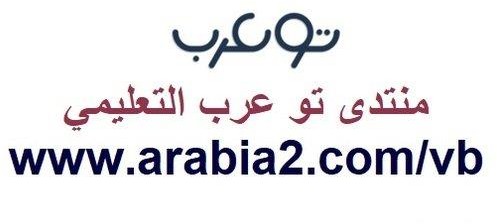 موقع توعرب التعليميwww.arabia2.com/vb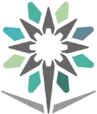 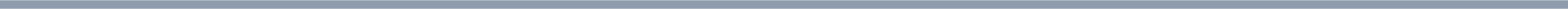 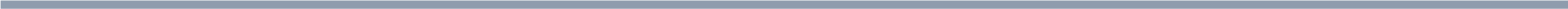 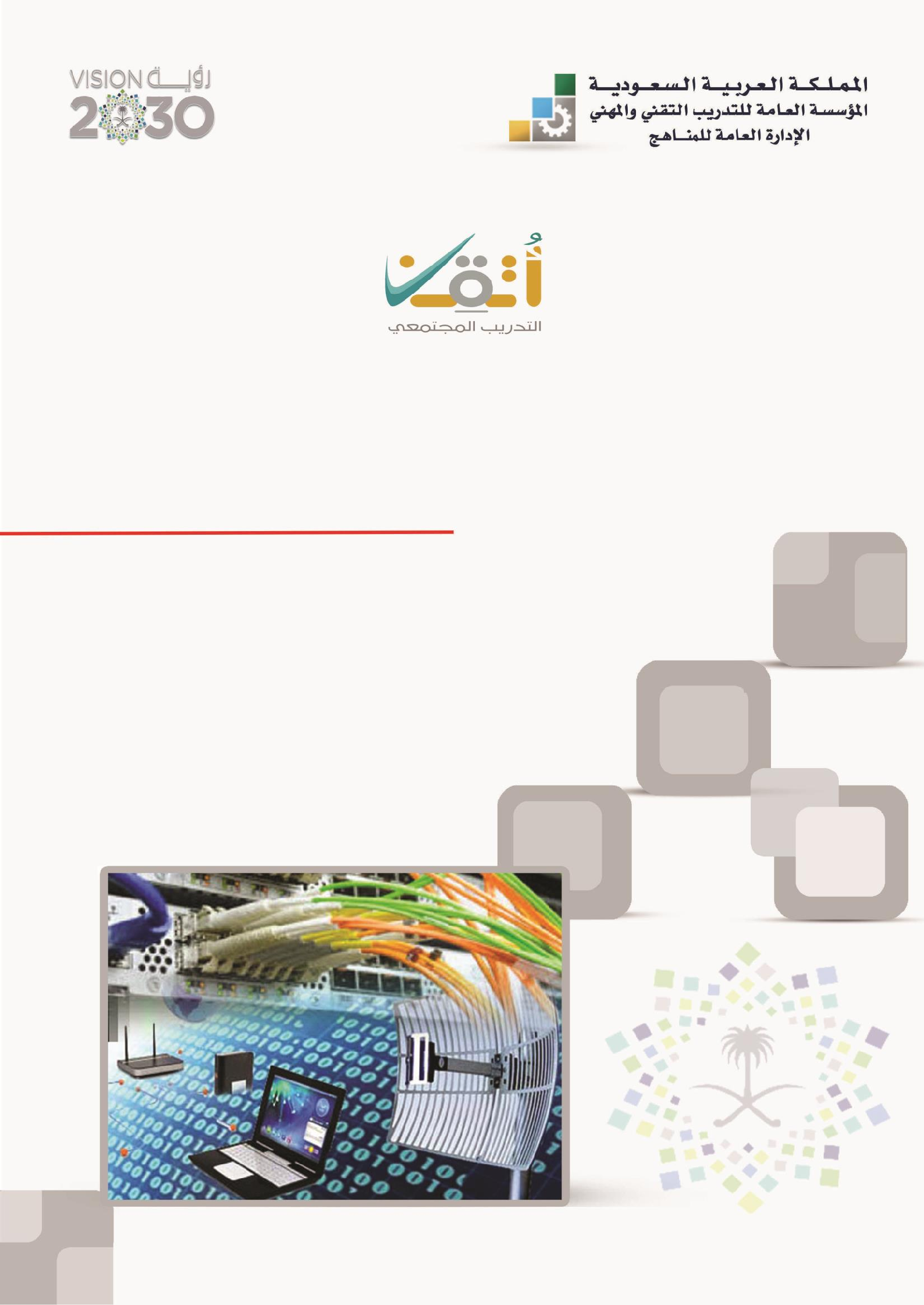 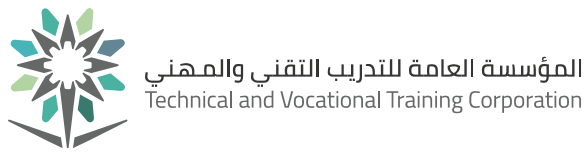 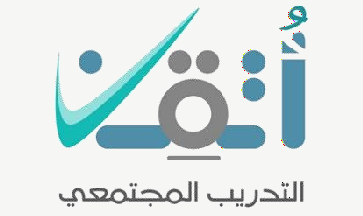 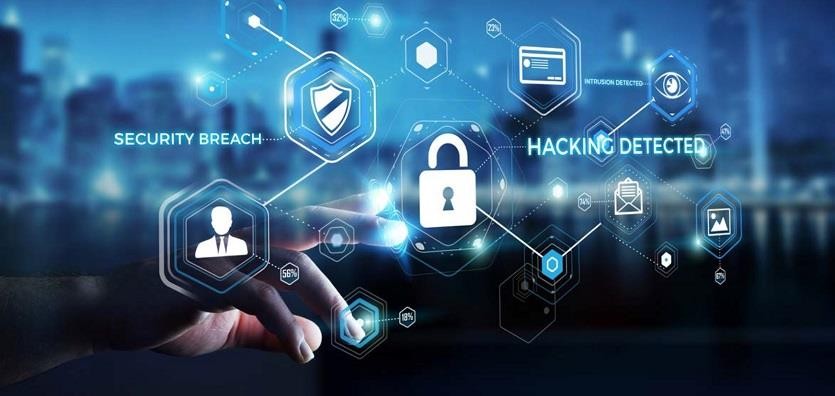 التدريب اجملتمعياحلقيبة التدريبيةاألمن السيرباني (بنني & بنات)وعلى آلهبن عبد اهللمقدمةوالصالة والسالم على من ال نيب بعده، حممداحلمد هلل وحدهوصحبه، وبعد:املؤسسة العامة للتدريب التقين واملهين ومتاشيا مع حتقيق رؤية التحول رأت أن تتقدم خدمات تدريبية بعض احلقائب التدريبية من منطلق حرص الوطين واملساهمة يف اخلدمة اجملتمعيةتدريب يفساعةبشكل مُبسط يف حمتوى تدرييب تقدميه يف دورات قصرية ال تتجاوز 16جلميع شرائح اجملتمع الراغبني يف اكتساب مهارات يف أحد التخصصات اليت األسبوع، تُقدمتهمهم يف  حياتهم اليومية.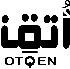 وتتناول هذه احلقيبة التدريبية " األمن السيرباني " ملتدربي برامج التدريب اجملتمعيحيوية تتناول الثقافة املهنية واكتساب املهارات األولية هلذا الربنامج التدرييب. موضوعاتواإلدارة العامة للمناهج وهي تضع بني يديك هذه احلقيبة التدريبية تأمل من اهلل عز وجلًتسهم بالشكل مباشر يف تأصيل املهارات الضرورية الالزمة، بأسلوب مبسط خيلو من أنبالتطبيقات واألشكال اليت تدعم عملية اكتساب هذه املهارات. على إعدادها واملستفيدين منها ملا حيبه ويرضاه، إنه مسيع التعقيد، مدعم واهلل نسأل أن يوفق القائمنيجميب الدعاء.اإلدارة العامة للمناهجالفهـــرسمتهيداهلدف العام من احلقيبة:هذا الربنامج إىل إكساااااااااااب املتدرب املهارات واملعلومات األساااااااااااسااااااااااية يف األمن يهدفالسيرباني.تعريف باحلقيبة: احلقيبة املفاهيم األولية األساااااسااااية عن االمن الساااايرباني، حيث ساااايتمكن السااايرباني، ما املقصااود بالتشاافري ، الكتابة املخفية، تصاااميم تقدم هذه املتدرب من التعرف على األمناألكواد )التشفري(، باإلضافة إىل فك األكواد )حتليل الشفرات.(الوقت املتوقع إلمتام التدريب على مهارات هذه احلقيبة التدريبية:يتم التدريب على مهارات هذه احلقيبة يف 16 ساعة تدريبية، موزعة كالتالي:ساعات تدريبية 4ساعات تدريبية 4ساعات تدريبية 4ساعات تدريبية 4نظرية األمن اإللكرتونياألكواد الضارة تأمني الشبكة علم التشفريالوحدة  :1الوحدة  :2الوحدة  :3الوحدة  :4األهداف التفصيلية للحقيبة:من املتوقع يف نهاية هذه احلقيبة التدريبية أن يتقن املتدرب ما يلي:1   .     التعرف على بيئة عمل احلاسوب الشخصي املعاصر.2 .  التعرف على ختزين كلمة السر.3   .     التعرف على تقنيات اهلندسة االجتماعية.4   .     التعرف على عمليات الغش وكيفية متيزها.5   .     كيفية جتنب أن تكون ضحية هجمات على شبكة االنرتنت.6   .     التعرف على الفريوسات وأخطار شبكة االنرتنت.موجز قصري عن التشفري الرتميزما املقصود بالتشفري؟   موسوعة بريتانيكا:ممارسة تشفري وفك رموز الرسائل يف الكود السري جلعلها غري مفهومة    "التشفري:للجميع باستثناء املستقبِل املقصود."    "الكتابة املخفية"   استخدم حتى وقت قريب كأداة عسكرية   وكأي تقنية عسكرية أخرى: فقد تغري مبرور الزمن   جانيب التشفري:   تصميم األكواد (التشفري(   فك األكواد (حتليل الشفرات( غريت احلواسيب كال اجلانبنيكيف نقوم بعملية الرتميز؟الربوتوكول أو اخلطة: طرق الرتميز . للتشفري أو املفتاح: معلومات سرية قابل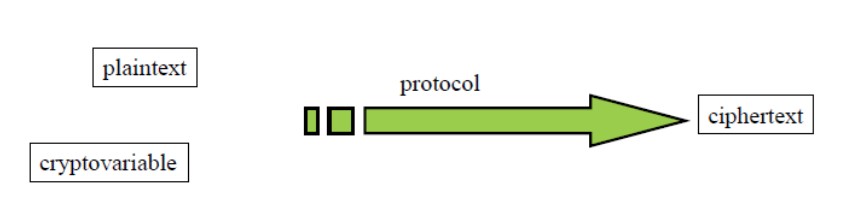 باملفتاح املتناظر وفك التشفري هو نفس الشيء يف احلضارة السومرية التشفري استخدام التشفري•   3500قبل امليالد: السومريني•  الكتابة املسمارية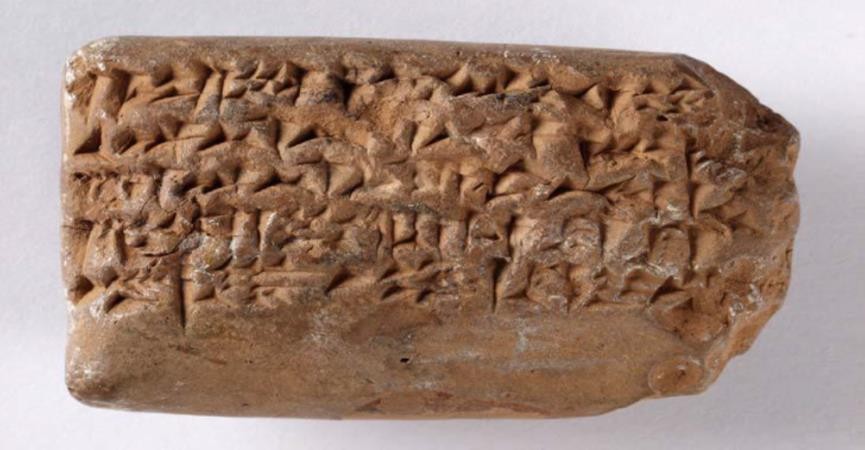 استخدام التشفري يف احلضارة املصرية•         1900قبل امليالد: مصر• أول من عرف استخدام التشفري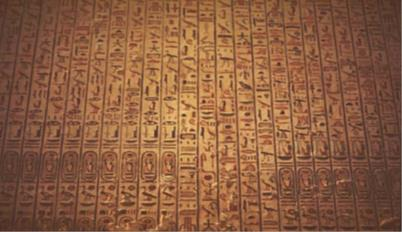 استخدام التشفري يف احلضارة اليونانية•   486قبل امليالد: اليونان.–Σκυτάλη	skee tah lee •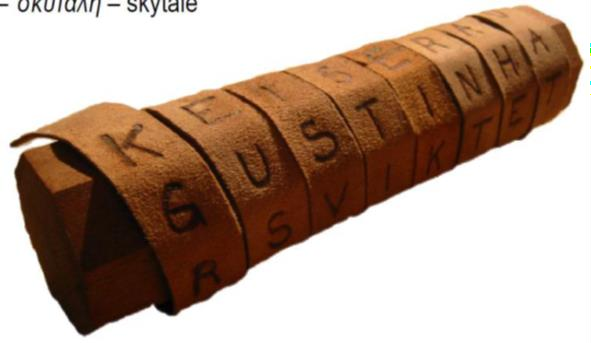 استخدام التشفري يف احلضارة الرومانية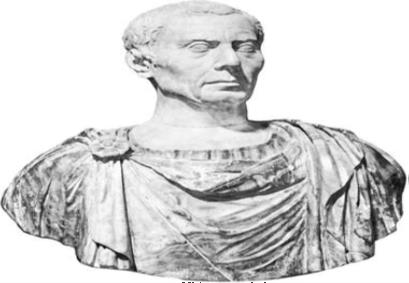 •   50-60 قبل امليالد: يوليوس قيصرشفرة االستبدال•  حتويل احلروف مبواضعx: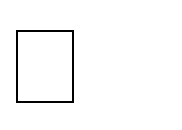 :  E.g. X = 3: A	D, B	E, C	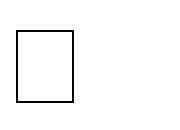 •  مثال...•  ما هي نقاط الضعف؟•  حتليل التكرار 1000( م)•   1466ليون أربنتيين:  قرص الشفرة•  استخدمت حتى القرن السادس عشرمثال شفرة قيصر•  الربوتوكول: حتويل كل حرف بنفس املقدار  .•  القابل للتشفري: مقدار التحويل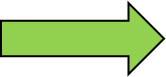 Veni, vidi, vici	Foxs, fsns, fsms•    فك التشفري: فك التحويل بنفس املقدار•    احلالة األوىل: يف حال عدم معرفتنا الربوتوكول•    مشكالت عويصة عند حتليل الشفرات•    احلالة الثانية: يف حال معرفتنا بالربوتوكول•    حنتاج لتخمني إمكانية فك الشفرات• يوجد 26 احتمال فقط• حممد بن موسى اخلوارزمي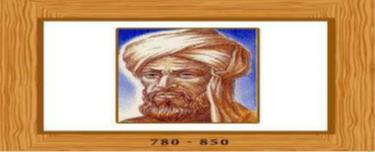 •       علم فلك ورياضيات مسلم ومنجم وعامل جغرافيا.•       طور مفهوم اخلوارزميات يف•       علم الرياضيات.•       يعترب علم اجلرب الذي وضع أساسه اخلوارزمي  أساس وحجر األساس هذا العلم•         "ندين للخوارزمي باخرتاعه علم اجلرب•       مقتبس من كتاب "املختصر يف حساب اجلرب واملقابلة"•       الكندي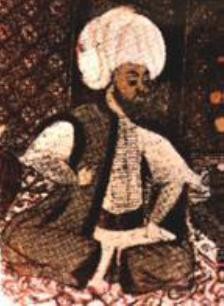 •       علم التشفري احلديث الذي نشأ بني العرب، وكانوا أول من يوثقون طرق التشفريبشكل منهجي.•       الكندي: عامل رياضيات مسلم، وُلد حوالي عام 800م اخرتع تقنية تواتر احلروفلفك شفرات االستبدال احادية األجبدية•        أثبت أهمية التقدم ال 1ي أحرزه يف هذا العلم حتى احلرب العاملية الثانية.رساالاة فاي اساتاخاراج الاماعامّاىالكندي كتاباً يف علم التشفري بعنوان "خمطوطة فك رسائل التشفري" والذب •       ألفأول التقنيات التشفريية، وتشمل بعض الشفرات متعددة األجبدية وتصنيف الرتاكيب وأكثرهم أهمية، وضع أول اوصافه عن تواتر وصفها بأن تكون التشفري وعلم الصوتيات العربي وعلماحلروف.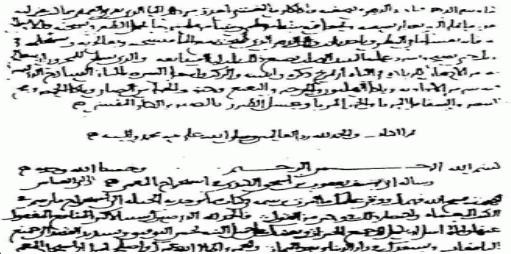 طرق التشفري، وحتليل شفرات بعض الشفرات، والتحليل االحصائي للحروف •    غطى ايضاًوبعض تركيبات احلروف يف اللغة العربية.أمحد القلقشندي  تاريخ امليالد: 1418-1355  ألف كتاب صبح األعشى  موسوعة تتكون من 14 جزء ويشتمل على قسم يف التشفري.هذه املعلومة من العامل ابن الدريهم، الذي عاش يف فرتة من عام 1312وحتى  مت استقاء1361 ولكن فقدت مؤلفاته عن علم التشفري.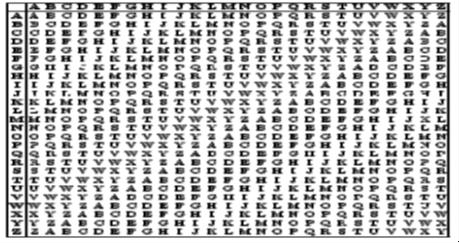 شفرة فجنري العامل بليز دو فجنري (املولود عام 1587 م ( متعددة األجبدية: العالقة واحد إىل متعدد شيفرةمثال.الكلمة املشفرةlamp :كلمة السرubc :النص املشفرfboj :قام بفك الشفرة العامل بابيج وكاسيسكي 1863(م(اكتشاف طول كلمة السر الرسالة إىل قطع استبدال مشفرة استخدام تواتر احلروف حللها تقسيم:1845شفرة مورس إشارة مشفرة عرضحاالت(التشغيل واإلطفاء) املكونة من 5 رموزADFGVX:1918                               شفرةADFGVX اجليش األملاني يف احلرب العاملية األوىل استخدمهامورس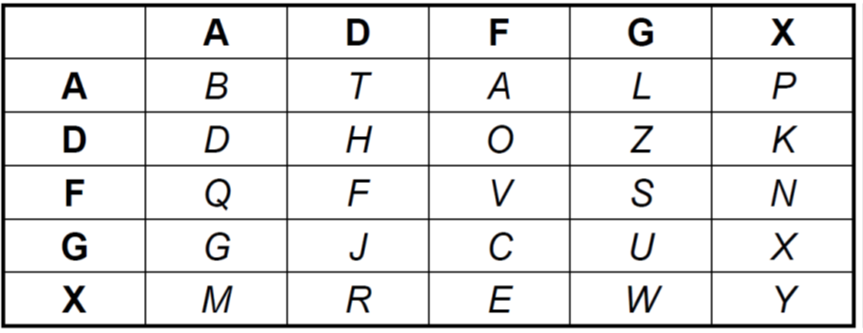 •      آلة إجنما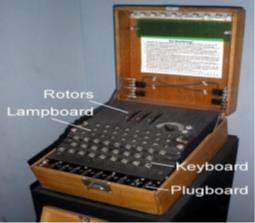 •       نظام تشفري استخدمته أملانيا يف احلرب العاملية الثانية.•        الفكرة: تعديل اخلطابات•       قرص تشويش يستخدم لعملية التبديل•       يقوم بالدوران بعد كل حرف، يستخدم الكثري من عمليات التبديل•       عمليات تبديل إضافية، باستخدام لوحة املفاتيح•         آالن تورنغ: لوحة مفاتيح حمولة•       متكن الربيطانيون من قراءة الرموز•       قسم تكنولوجيا املعلومات واالتصاالت•        املتحدثون بشفرة نافاجو•       استخدمها األمريكان يف حرب احمليط اهلادئ أثناء احلرب العاملية الثانية.•        وكان لدى كل فصيلة واحداً من شعب نافاجو•       وبالرغم من كشف النظام، إال أن اليابانيون مل يستطيعوا فك الشفرات•       مثل لوحة املرة الواحدة: يعد السر احملبك مسبقاً، لغة كاملة•        رمبا بال ميكن استخدامها يف الوقت احلالي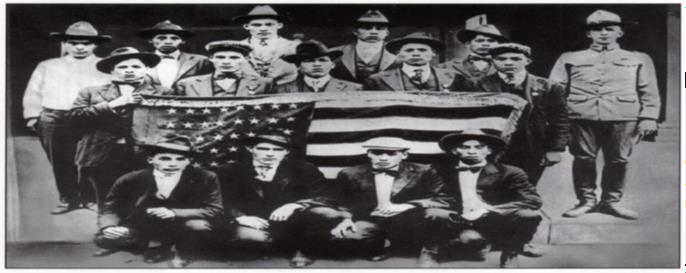 علم التشفري احلديث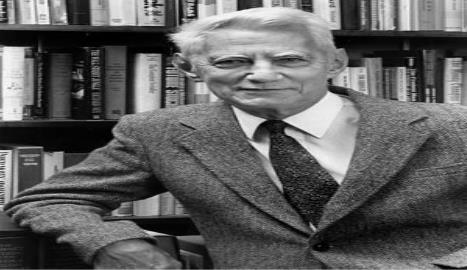 •  1949شانون•   نظرية االتصال لنظم األسرار•    خوارزمية رياضية حتول النص اجملرد إىل نص مشفر، ألغراض أمنية•    افرتاض أن األعداء قاموا بكشف الربوتوكول•    ويكون املفتاح وحده سر•    التشفري، استخدام أجهزة احلاسوب لتحليل الشفرات•    متاحة للجميع، السماح للجميع مبحاولة فك الشفرة•    دائما يفشل التصميم املغلق (اهلواتف النقالة)•    املصطلحات األساسية واملسائل املوضحة•    دراسة حالة: الفريوس املنتقل ستوكسنتتشفري باملفتاح املتناظر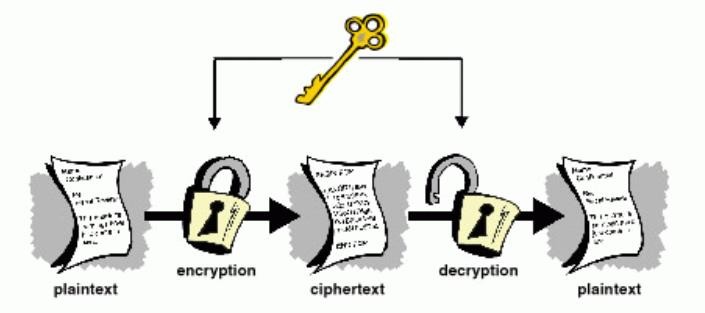 •    خوارزمية واحدة قوية•    جيب أن يظل مفتاحني سراً•    تشفري تدفقي•    سلسلة املفتاح. عمليةxor•    التغذية املرتدة اخلطية•      التغذية املرتدة غري اخلطية• مولد ستوب أند جو•    املولد املتقلص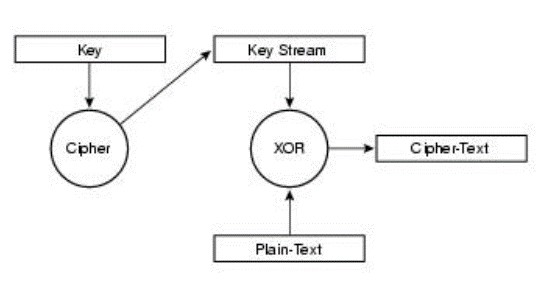   التشفري الكتلي  شفرة فيستيل ثابتة الطول   دالة اجلولة  معيار تشفري البيانات  مقاييس التشفري املتقدمة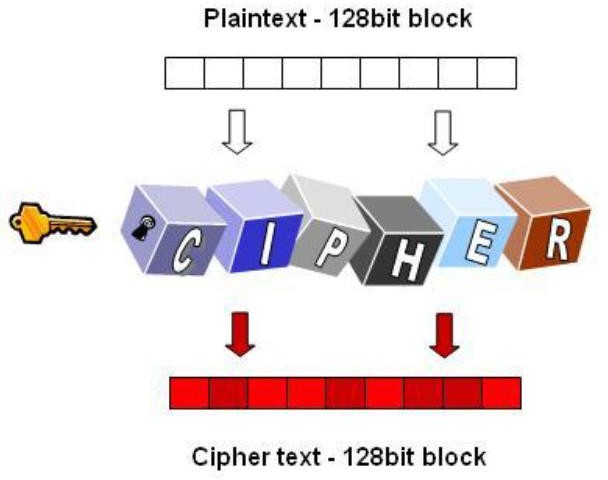   حتليل الشفرات واملهتمون بالتشفري  هجوم النص املشفر. نوعان  احملرتف واهلاوي  نقاط الضعف  هجوم عنيف    حتليل  الشفرات اخلطية     حتليل  التعمية التفاضلي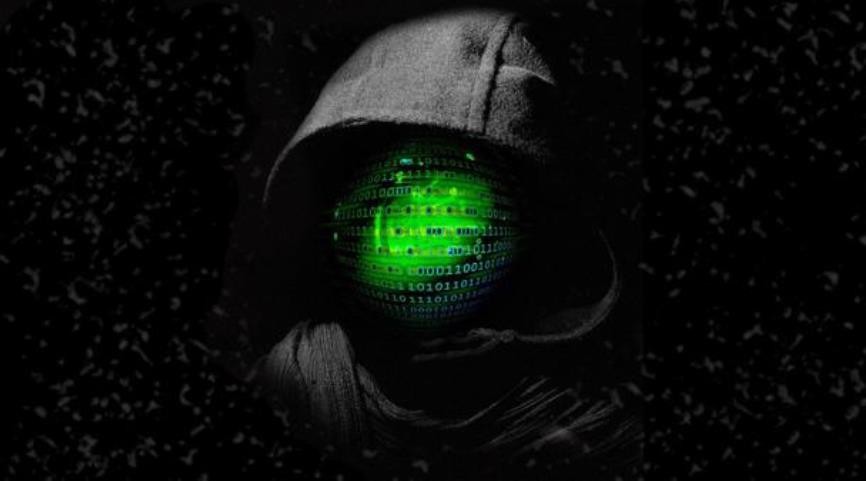   التشفري املتناظر وغري املتناظر  التشفري املختلط  خصوصية جيدة جداً  خصوصية جيدة جدًا مفتوحة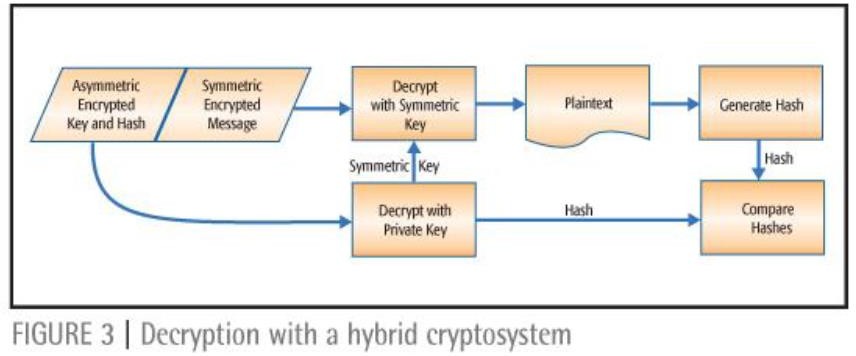     سجالت الدخول املشفرة    بروتوكول النقل اآلمن    تسجيل دخولR    كريبريوس    طوابع زمنية   مفتاح جلسة العمل  مفتاح سري-    جتزئة  من ناحية واحدة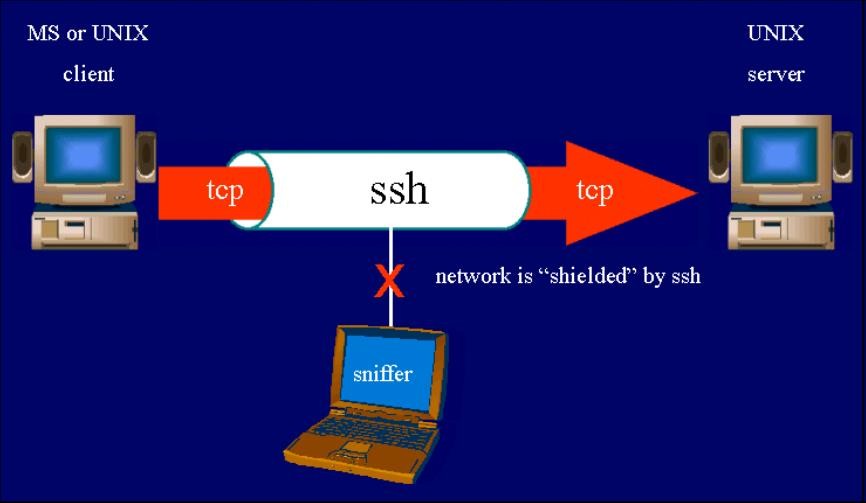 -   دراسة حالة:-   فريوس متنقل ستوكسنت-   ستوكسنت-   فريوس متنقل ضار، واليت ظهرت ألول مرة عام .2010-  وظل يف مرحلة التطور منذ عام 2005 على األقل-   يستهدف أنظمة سكادا -عناصر التحكم املنطقية القابلة للربجمة-   ُيعتقد انها املسؤولة عن التلف الفعلي لربنامج إيران النووي.-   شاهد مقطع الفيديو وناقش.-     اليوم  األول:  نظرية  األمن اإللكرتوني-   ورشة عمل للتوعية بشأن أمن املعلومات، خريف 2018-   البعد الثالث لألمن اإللكرتوني-   مكعب األمن اإللكرتوني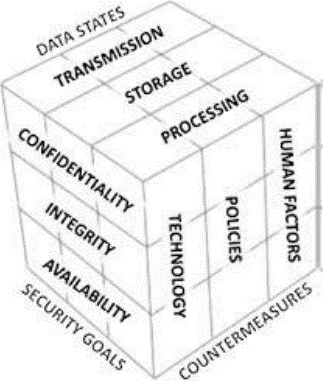 األهداف االمنيةالبعد األول مبكعب االمن اإللكرتوني األهداف حلماية العامل اإللكرتوني. كما    ُيعرفأهداف البعد األول املبادئ األساسية لعامل األمن اإللكرتوني. ُتحدد  وهناك ثالثة مبادئ أال وهي السرية، والتكامل والتوفر.املبادئ الرتكيز ملتخصصي األمن اإللكرتوني وتتيح هلم فرض وضع أولويات  توفر هذهإلجراءاتهم جتاه محاية العامل اإللكرتوني.  استخدم االختصار CIA لتتذكر الثالثة مبادئ. السريةالسرية اإلفصاح عن املعلومات واملوارد والعمليات لغري املسؤولني. وهناك تعبري آخر  متنعيستخدم بدالً من السرية أال وهو اخلصوصية.املؤسسات إىل تدريب موظفيها على أفضل ممارسات محاية املعلومات احلساسة  حتتاجحلماية أنفسهم ومؤسساتهم من اهلجوم.  تستخدم هذه األساليب لضمان السرية مبا يف ذلك تشفري البيانات، واملصادقة والتحكمبالوصول.  خصوصية البيانات   جتمع املؤسسات جمموعة كبرية من البيانات وتكون الكثري من هذه البيانات غري حساسة ألنها متوفرة للجميع، مثل األمساء وأرقام اهلاتف.الرغم من أن البيانات األخرى املُجمعة حساسة. وتعترب املعلومات احلساسة بيانات  فعلىمؤمنة من الوصول غري املصرح حلماية الفرد أو املؤسسة.كالً من السرية واخلصوصية، ولكن من وجهة نظر قانونية، فإنهم يعنوا شيئني  وتبدوخمتلفني.  فمعظم البيانات خاصة، ولكن ليس مجيعها سري.  كما حتتوي املعلومات السرية على حالة خاص.  وتتعلق اخلصوصية باستخدام البيانات املالئمة.التحكم بالوصول خمططات احلماية اليت متنع الوصول غري املرخص جلهاز الكمبيوتر، أو قاعدة ُيعرف عدد منالبيانات، أو موارد البيانات األخرى. وتشرتك مبادئ AAA الثالثة يف خدمات التأمني:   املصادقة تتحقق من هوية املستخدم ملنع الوصول غري ا ُملرخص. -التخويل ُتحدد املوارد اليت يستطيع املستخدمني الوصول هلا باإلضافة إىل العمليات - خدماتيستطيع املستخدمني القيام بها. ويستطيع التخويل التحكم عند وصول املستخدم إىل اليتمورد  ُمحدد.   احملاسبة تتعقب ما يفعله املستخدمون مبا يف ذلك ما يصلون له وكم من الوقت يستغرقون -أثناء االطالع على املوارد والتغيريات اليت يقومون بها.التكاملتكامل البيانات: التكامل هو الدقة، واالتساق، وموثوقية البيانات أثناء دورة احلياة - مبدأاحلالية.   وهناك تعبري آخر يستخدم بدالً من التكامل أال وهو اجلودة. -   تستخدم  األساليب  لضمان تكامل  البيانات  مبا  يف  ذلك  التجزئة،  والتحقق  من  صحة -البيانات، والتحقق من اتساق البيانات، وأدوات التحكم بالوصول.o  احلاجة إىل تكامل البيانات.   يعترب محاية تكامل البيانات حتدي ثابت مبعظم املؤسسات. -o  التحقق من التكاملهو أسلوب لقياس اتساق جمموعة البيانات.التوفرتوفر البيانات مبدأ مستخدم لوصف احلاجة للحفاظ على توفر أنظمة املعلومات - يعتربواخلدمات جبميع األوقات.اهلجمات عرب اإلنرتنت وفشل االنظمة منع الوصول ألنظمة املعلومات واخلدمات. - تستطيع   تستخدم األساليب لضمان التوفر مبا يف ذلك تكرار النظام، ونسخ النظام االحتياطية، -النظام املتزايدة، وصيانة املعدات، وأنظمة التشغيل والربامج احلديثة، واخلطط ومرونةاملناسبة السرتداد ما ضاع من معلومات املفاجئ بسرعة.االنظمة عالية التوفر على ثالثة مبادئ للتصميم: استثناء نقاط اخلطأ الفردية، - وحتتويوتوفري النقل اآلمن، والكشف عن األخطاء اليت قد حتدث.عدم اإلنكار-   لن تستطع املؤسسة نفي (إنكار) اإلجراءات السابقةيعترب عدم اإلنكار هو القدرة على إثبات أو عدم إثبات أن شيء حدث مثل املعامالت - حيثأو ضم التوقيعات باتفاقية قانونية. بالعمليات القانونية وذلك ملنع الكيانات من االدعاء بعدم املوافقة على املالية - وهلذا األمر جذورشيء أو توقيع مستند.حاالت البيانات-   العامل اإللكرتوني هو عامل البيانات.-   ُيركز متخصصو التأمني اإللكرتوني على محاية البيانات.البعد الثاني من مكعب التأمني اإللكرتوني على مشكالت محاية مجيع حاالت -   وُيركزالبيانات ضمن العامل اإللكرتوني.-   وتتضمن البيانات ثالثة حاالت حمتملة:1  )       البيانات احملتجزة أو املُخزنة2 )      البيانات املنقولة3  )       البيانات قيد املعاجلةبيانات ثابتةالبيانات الثابتة أن نوع من جهاز التخزين حيتفظ بالبيانات عندما تستخدمها العملية. - تعين-   البيانات اليت مت ختذينها تشري إىل البيانات الثابتة.جلهاز التخزين ان يكون حملي (على جهاز حاسوبي) أو مركزي (على الشبكة). -   ميكن-   أجهزة التخزين املرتبط بالشبكات-   مصفوفة التعدد لألقراص املستقلة-   التخزين الشبكي-     شبكة منطقة النظامبيانات متنقلة-   يتضمن نقل البيانات إرسال املعلومات من جهاز إىل األخر.-   هناك العديد من الوسائل لنقل املعلومات بني األجهزة واليت تضمن علي:البيانات عن طريق الساعي -تستخدم الوسائط القابلة لإلزالة لتحريك البيانات من - نقلحاسبو إىل األخر التلقائية -تستخدم الكابالت لنقل املعلومات - الشبكات-   الشبكات الالسلكية-تستخدم املوجات الكهرومغناطيسية لنقل البيانات.-   محاية البيانات املنقولة أحد أكثر الوظائف أمن االنرتنت صعوبة.وأكرب الصعوبات هي:  محاية سرية البيانات نزاهة البيانات - البيانات -   محاية - محاية توفربيانات قيد املعاجلة-   احلالة الثالثة من البيانات هي البيانات قيد املعاجلة.   هذا يشري إىل البيانات خالل املدخالت األولية أو التعديل أو احلوسبة او املدخالت. --   تبدأ محاية نزاهة البيانات من املدخالت األولية للبيانات.جتميع البيانات مثل إدخال البيانات يدوياً ومناذج املسح الضوئي ورفع البيانات - وسائلوالبيانات اجملمعة من أدوات االستشعار، يشكل تهديدات حمتملة إىل نزاهة البيانات.تعديل البيانات إىل أي تغري يف البيانات األصلية مثل تعديل املستخدمني للبيانات يدوياً - يشريومعاجلة البيانات وتغري البيانات وفشل املعدات املتسببة يف تعديل البيانات  ترميز/ فك الرتميز    ضغط/فك الضغط - / فك التشفري - - التشفرياإلجراءات املضادة (عوامل احلماية(البعد الثالث مبكعب االمن اإللكرتوني حيدد أنواع السلطات املستخدمة حلماية -   ُيعرفالعامل اإللكرتوني.-  حيدد مكعب السحر االنواع الثالثة من السلطات: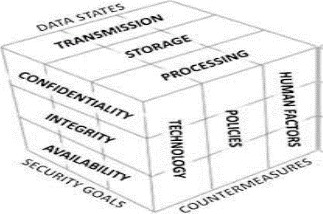 --   التكنولوجيات -األجهزة واملنتجات متاحة حلماية أنظمة املعلومات وحتاشي جمرمياألنرتنت.واملمارسات -اإلجراءات واإلرشادات اليت متكن مواطنني عامل االنرتنت من - السياساتالبقاء يف حالة من األمن واتباع املمارسات احلسنة   األشخاص -الذين على دراية ووعي بعاملهم واملخاطر اليت تهدد عاملهم. -التكنولوجيات-   تكنولوجيات احلماية املستندة إىل الربامج-      مكافحة الفريوسات وجدار احلماية ومكافحة الربامج الضارة  وتصفية احملتوى-   تكنولوجيات احلماية املستندة إىل األجهزة   أنظمة الكشف عن حماوالت التدخل وأنظمة منع حماوالت التدخل وتصفية احملتوى --   تكنولوجيات احلماية املستندة إىل الشبكة- الشبكة اخلاصة الظاهرية   التحكم يف الدخول إىل شبكة نقطة الوصول الالسلكي - -   أمن-   تكنولوجيات احلماية املستندة إىل السحابة  الربامج كخدمة األساسية كخدمة - األمان الظاهرية - البنية - أجهزةالتعليم والتدريب يف جمال أمن األنرتنت-   يعد برنامج التوعية باألمن يف غاية االهمية للمؤسسات.-   قد ال يقصد املوظف الضرر ولكنه جيهل اإلجراءات الواجب تنفيذها .-   هناك العديد من الطرق لتنفيذ برنامج تدرييب رمسي:برنامج لرفع الوعي يف جمال االمن كجزء من عملية اإلحلاق الفعلي بالعمل. - إقامة-   ربط الوعي مبجال االمن مبتطلبات الوظيفة أو تقييم األداء-   عقد دورات تدريبية بصفة شخصية-   إكمال دورات عرب االنرتنت-   تكون عملية التوعية يف جمال األمن عملية مستمرة!السياسات واإلجراءات اخلاصة مبجال أمن األنرتنت   سياسات األمن هي جمموعة من األغراض األمنية للشركة اليت تضمن قواعد السلوك -للمستخدمني واملديرين وحتدد متطلبات النظام. والقواعد واملتطلبات تكفل بصورة مجاعية أمن الشبكات والبيانات -   هذه األغراضوأنظمة احلاسوب يف املؤسسة.   تساعد املعايري موظفي تكنولوجيا املعلومات للحفاظ على االتساق يف تشغيل -الشبكات . قائمة من االقرتاحات حول كيفية القيام باألشياء بصورة أكثر فاعلية -   اإلرشادات هيوبأمان.   وتكون وثائق اإلجراءات أطول وأكثر تفصيال من املعاير واإلرشادات. -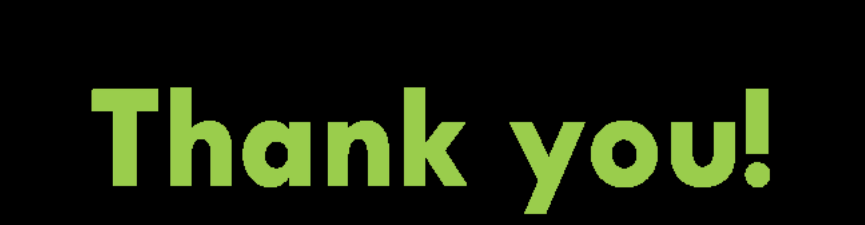 2018التحكم يف الوصول عمل للتوعية بشأن أمن املعلومات خريف ورشةما هو التحكم يف الوصولأمثلة: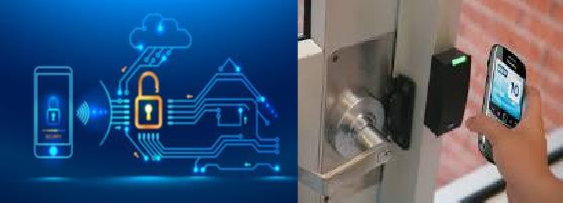 أمثلة على الربامج: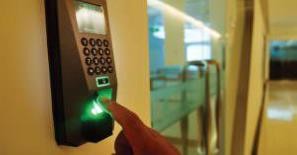 التصديق املفاهيم املستخدمني واجملموعات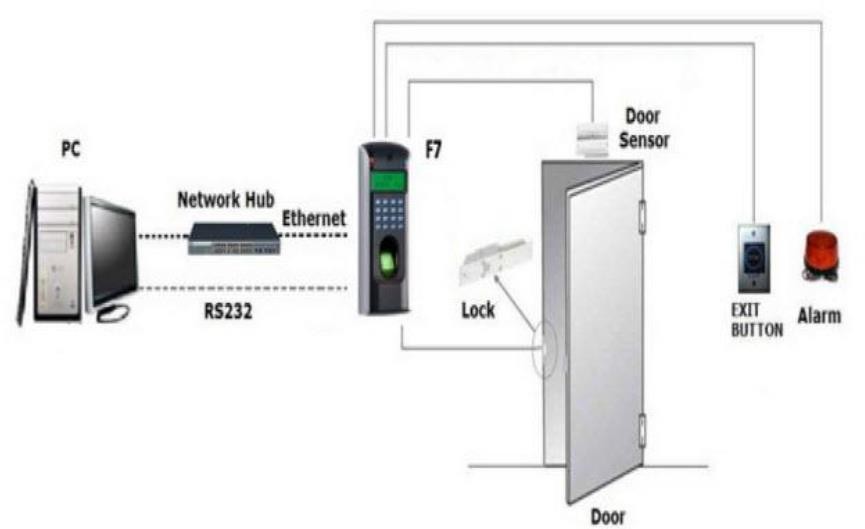 -  كلمات املرور-   محاية امللف-   قوائم التحكم يف الوصولاألسئلة•    أي من املستخدمني يستطيع قراءة /كتابة أي من امللفات؟•    هل ملفاتي بأمان فعالً؟•    وماذا يعين أن تكون جذري؟•    ما الذي نريد التحكم به؟نظرة عن بعد: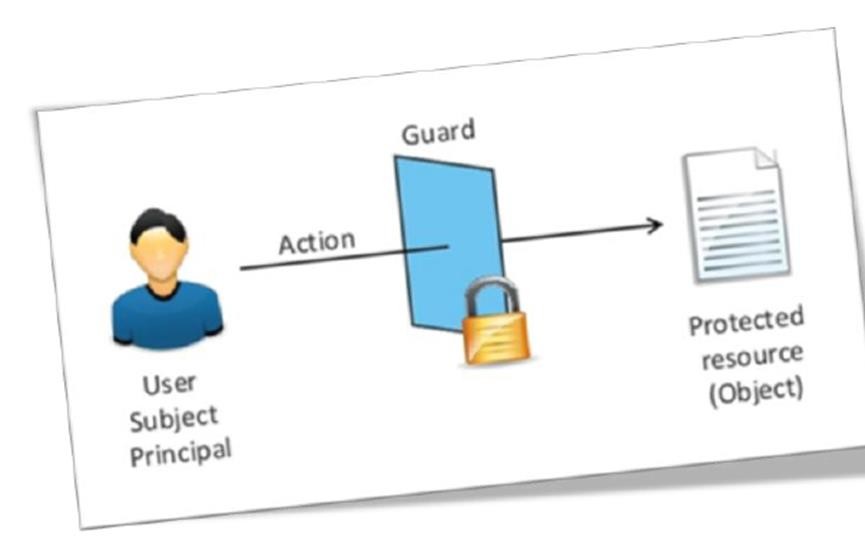 بعض التفاصيل: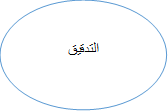 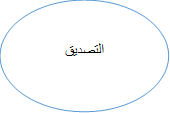 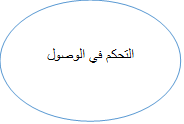 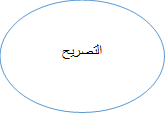 املزيد من التفاصيل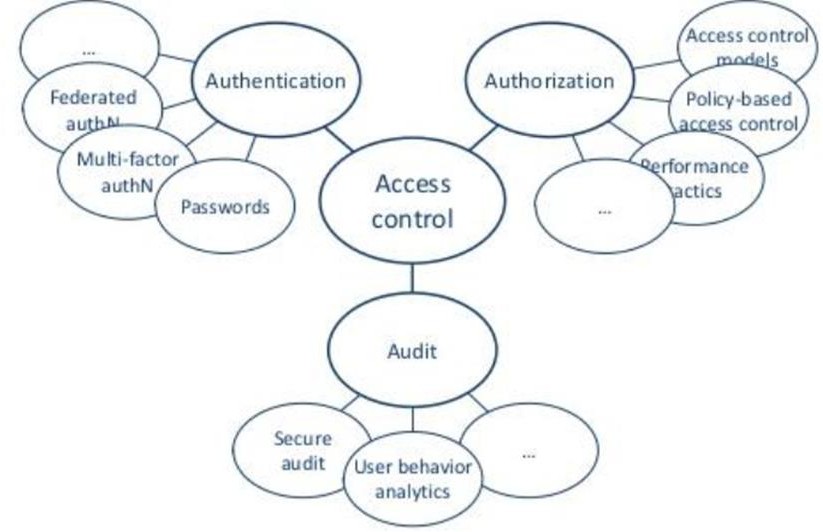 نظرة عن كثب: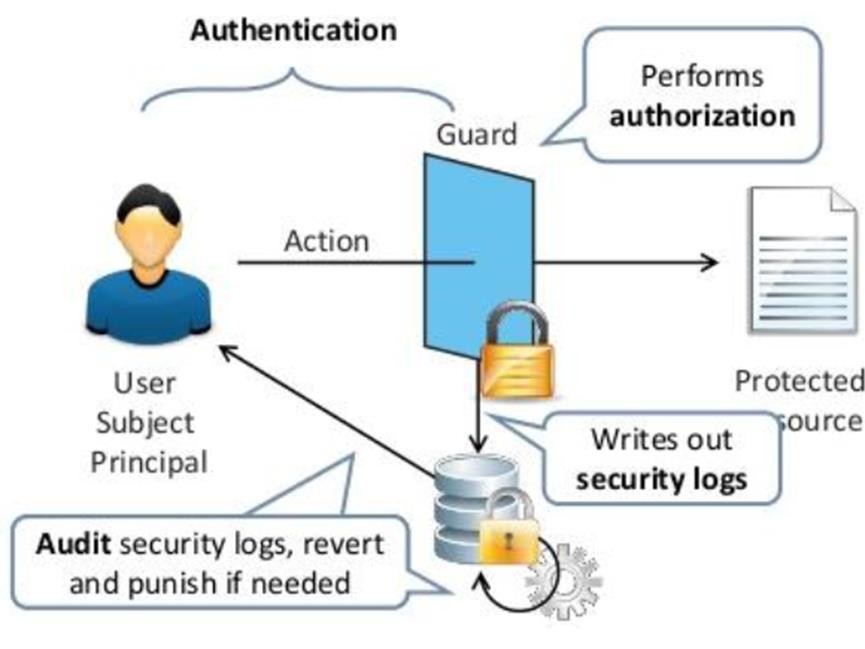 أخرياً: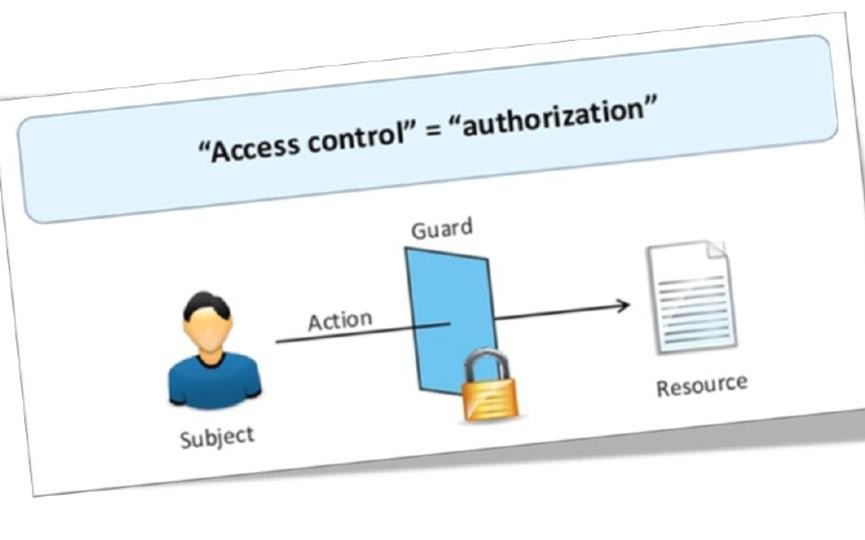 التصديقالتصديق فيما ميكن للمستخدم فعلة وما يعجز عن فعلة على الشبكة بعد القيام  يتحكمبعملية التصديق بنجاح: املستخدم بأثبات هويته، يتفقد النظام موارد الشبكة بعد ما يقوماليت ميكن للمستخدم الوصول إليها وما يستطيع املستخدم فعلة بهذه املوارد.    يستخدم التصديق جمموعة من السمات اليت تصف وصول املستخدم إىل الشبكة.النظام مبقارنة هذه السمات باملعلومات الذي يتضمنه قاعدة بيانات املصادقة وحيدد  يقومجمموعة من القيود هلذا املستخدم وتقوم بتوصيلها إىل املوجه احمللى املتصل به املستخدم.قواعد املصادقة هي اخلطو األولي يف التحكم يف الوصول. وتضع سياسة املصادقة  وضعهذه القواعد.احملاسبةاحملاسبة عملية رجوعًا إىل شخص أو العملية اليت تقوم بتغري يف النظام وجتمع  تتعقباملعلومات وتقدم تقارير بشأن استخدام البيانات:o  تستخدم املؤسسة هذه البيانات هلذه األغراض مثل التدقيق أو تقديم الفواتري.البيانات اجملمعة وقت تسجيل املستخدم سواء كانت عملية التسجيل ناجحة او o  تتضمنباءت بالفشل، كما تتضمن موارد الشبكة اليت توصل إهلا املستخدم.o  يسمح هذا للمؤسسة بتعقب العمليات واألخطاء خالل التدقيق أو التحقيق.o  يتكون تنفيذ احملاسبة من التكنولوجيات والسياسات واإلجراءات والتعليم.o  توفر ملفات السجل معلومات املفصلة بناء على البارامرتات املختارة.مصفوفة التحكم يف الوصول•    جدول حيدد أذونات. كل صف يف هذا اجلدول مرتبط بفاعل هو املستخدم أو اجملموعة او النظام oo  الذي ميكن أن يقوم بعمليات.عمود يف هذا اجلدول مرتبط بكائن وهو امللف أو الدليل أو ال مستند أو اجلهاز o كلأو املوارد أو أي جهة أخري اليت بشأنها نريد حتديد حقوق الوصول.o  كل خلية يف هذا اجلدول ممتلئة حبقوق الوصول بشأن اجملموعة ذات الصلة منالفاعل والكائنات.o  أي خلية فارغة تعين عدم احلصول على حقوق الوصول.       تتضمن حقوق الوصول العمليات مثل القراءة والكتابة والنسخ والتنفيذ واحلذف والتعليق. •مثال على مصفوفة التحكم يف الوصول: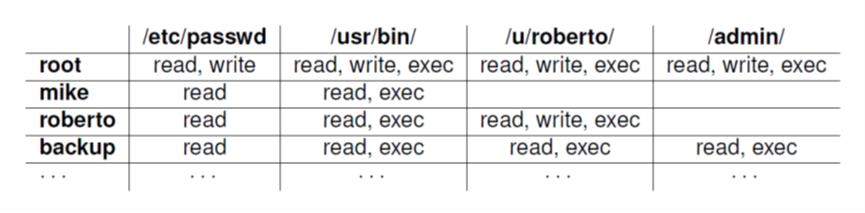 مشاكل مصفوفة التحكم يف الوصولقد يكون اجلدول كبرياً للغاية!:مثال                                                                                                                                                            أو rgid أو ruid عملية كل جمموعة1000و مستخدم1000 يضم الذي  Unix نظامegidأو =10004 تريليون من اجملاالت.النظام 1000ملف/جملدات أو مليون مفعول كائنات (باإلضافة إىل املستخدمني ميتلك نفسواجملموعات األخرى.)رابطة مكائن احلوسبة لديها مليون وتريليون خلية!احلل: قوائم التحكم يف الوصولمسؤولية وضع معايري الشبكات على العديد من املنظمات العاملية املختصة بوضع املعايري. تقعمن األمثلة على هذه املنظمات : منظمة ISO , IETF , IEEEقائمة التحكم يف الوصول  حتدد لكل كائن، o، قائمة، L، تدعى قائمة التحكم اخلاصة ب o واليت تسرداملستخدمني الذين لديهم حقوق الوصول بشأن o ولكل مستخدم، s، يعطي حقوق مجيعالوصول اليت متنحها للمستخدم.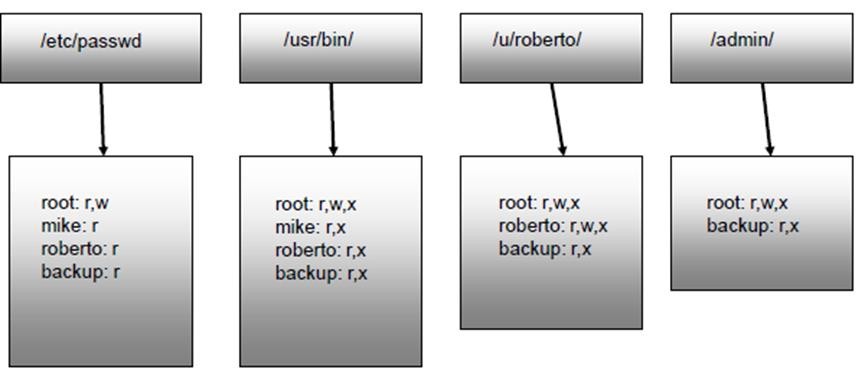  االمكانيات:  أخذ منهج املستخدم املستقل للتحكم يف الوصولمستخدم s قائمة الكائنات اليت ال حتمل التحكم يف حقوق الدخول الفارغة   حيدد لكلجبانب احلقوق احملددة لكل كائن.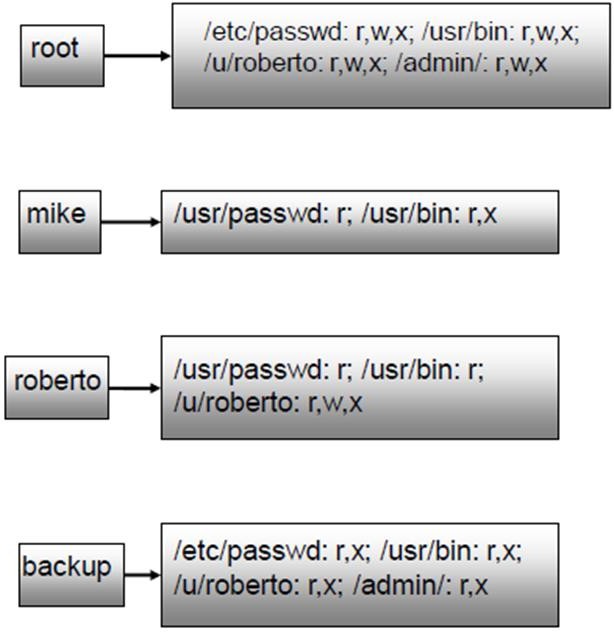 يف الوصول مستند على الدور بعد ذلك حتديد حقوق التحكم يف الوصول التحكم حتديد األدوار ثمبشأن هذه األدوار فضالً عن تكون مباشرة لألشخاص.من هذه األدوار يستطيع املستخدم ربط العملية. الدخول عن طريق األدوار-التعامل حتديد أي مستوي املراوغة -إدارةمع مجيع املستخدمني بهذه الدور والتعبري عن سبب الدخول (أو عدم الدخول(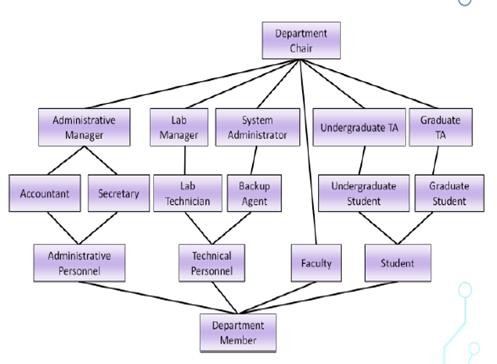 التحكم يف الوصول بناء على السمات: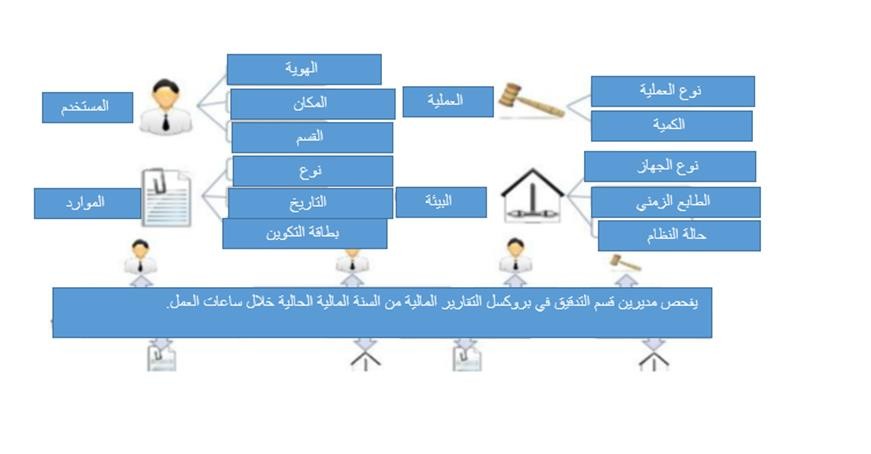 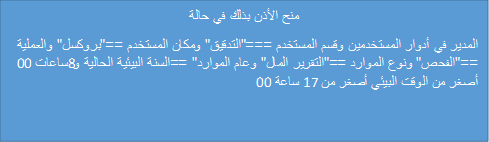 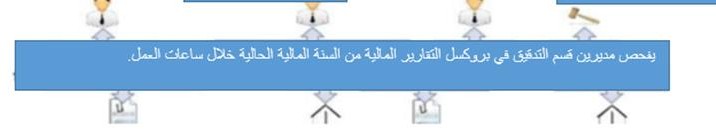 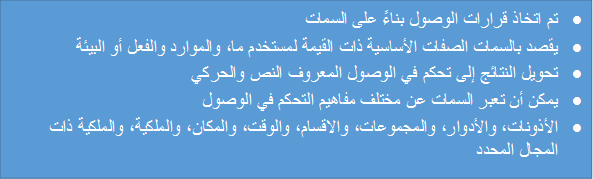 املصادقة التفويض املسؤولية: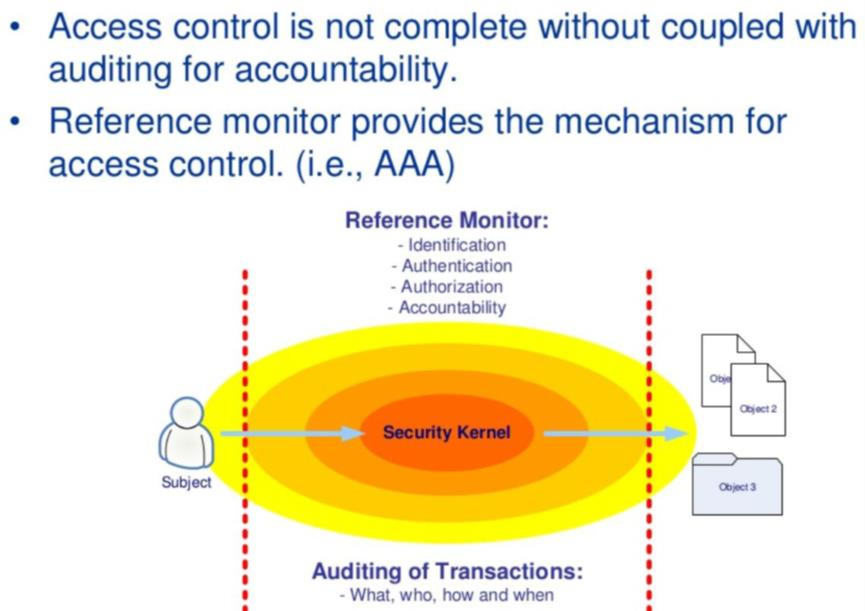 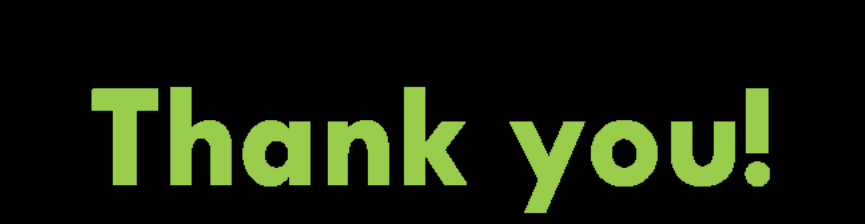 ISO/IEC2700d	ورشة عمل للتوعية بشأن أمن املعلوماتالوصف27000 فئة	   معيار إدارة أمن املعلومات آيزو/ آي إي سي   27000 املرادف والتعريف   27001 مواصفات (BS7799-2) الصادرة يف أكتوبر 2005قانون ممارسة(ISO17799:2005)إرشادات تنفيذية27002	27003	   27004 املقاييس والقياسات   27005 إدارة املخاطر 7799-3( )BS  تاريخ آيزو 27001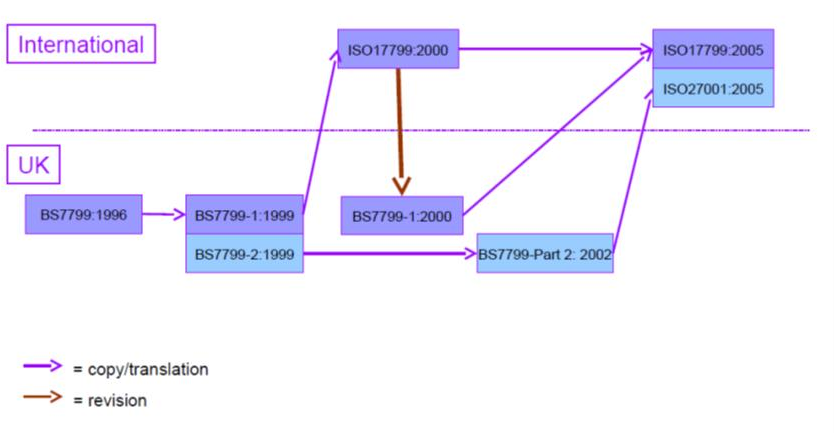 آيزو 27000معايري احلماية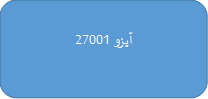 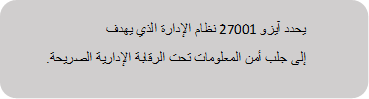 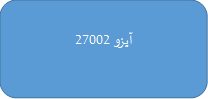 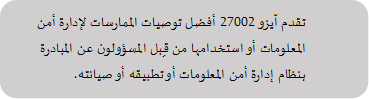 آيزو27001 نظام إدارة أمن املعلومات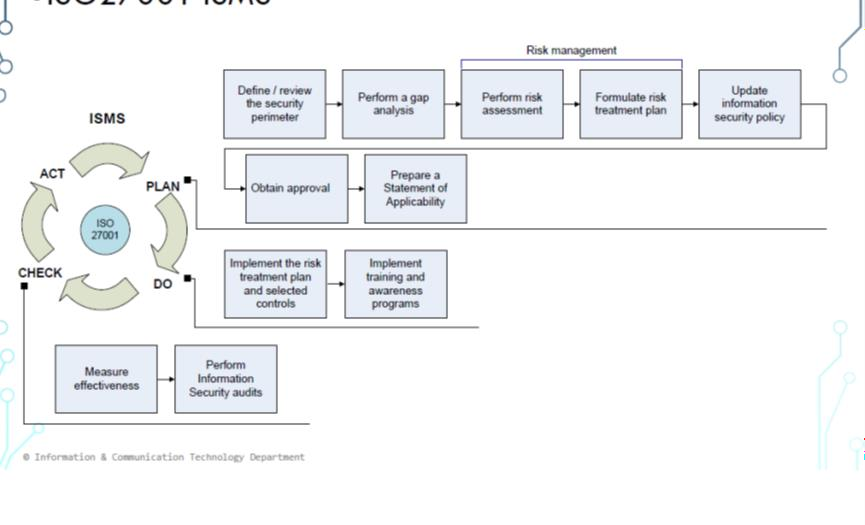 آيزو27002 اجملاالت: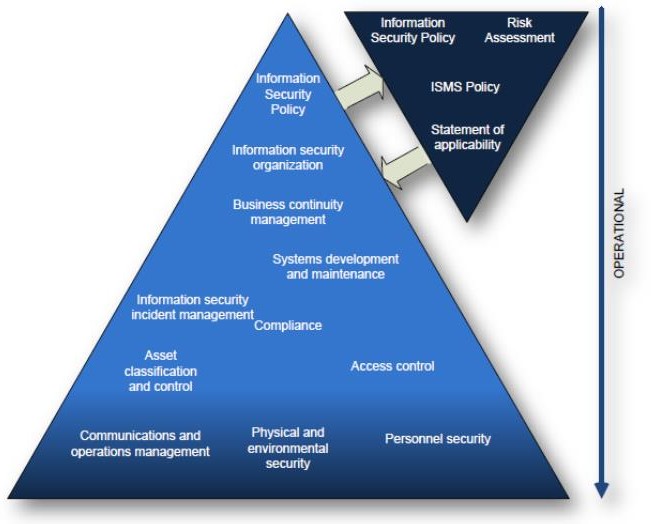 االقسام واالهداف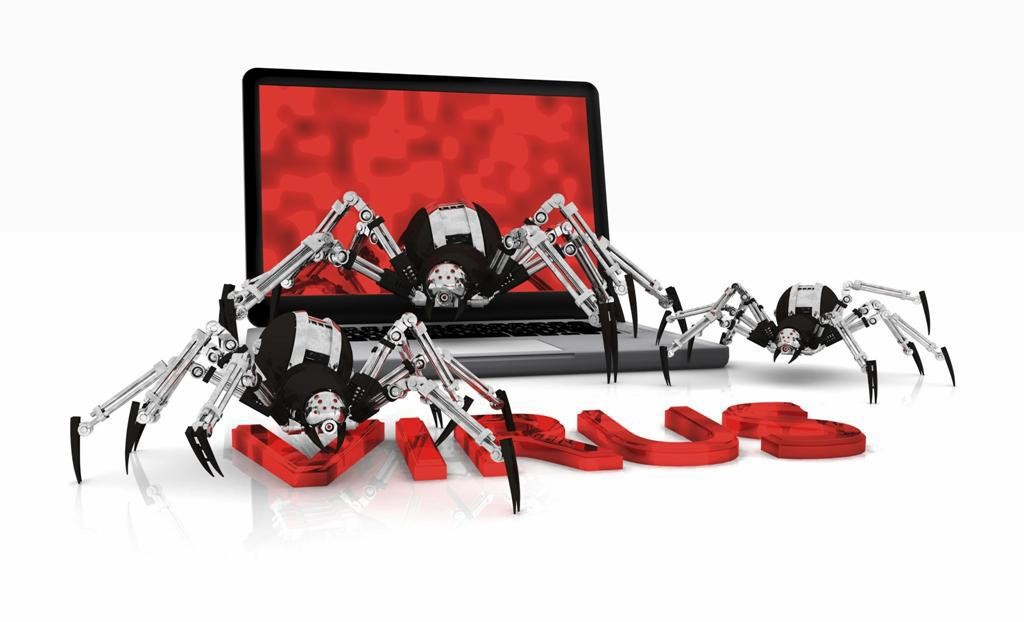 2.1   الربنامج الضار والتعليمة الربجمية الضارةالتميز بني أنواع الربنامج الضار والتعليمة الربجمية الضارة.2.2   االحتيالاخلطط والتقنيات واإلجراءات اليت يستخدمها جمرمي االنرتنت. وصف2.3 اهلجماتالوسائل املختلفة املستخدمة يف اهلندسة االجتماعية قارن بني أنواع اهلجوم على قارن بنياالنرتنت املختلفة.2.1 الربنامج الضار والتعليمة الربجمية الضارة: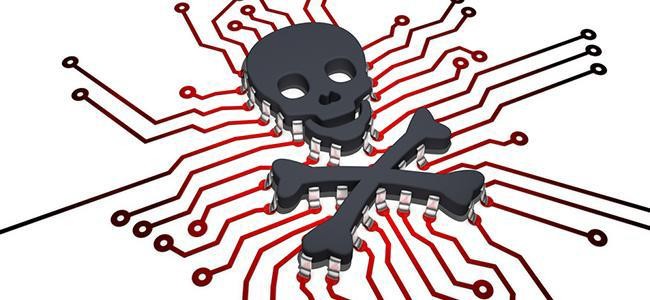 الربنامج الضاره هو مصطلح عام يتألف من مقطعني "ضار" ويعين نية اإلضرارو"برنامج  "كلمة الربنامج الضار إلحلاق الضرر بنظام احلاسوب أو احلصول على دخول مصرح" وتعين "برنامج مت تصميمهأنواع   الربامج   الضاره    :الفريوسات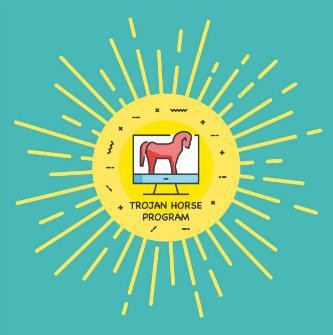 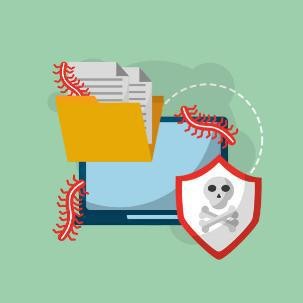 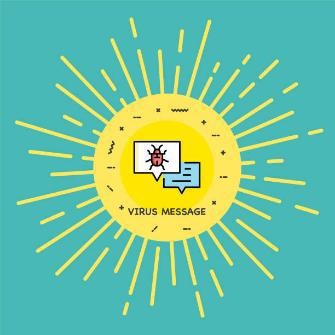 الفريوسات الدوديةأحصنة طروادةالفريوسات:تعليمة برجمية ضارة قابلة للتنفيذ مرفقة مع ملف تنفيذي أخر. معظم الفريوسات أن تطلق من قبل املستخدم النهائي وتنشط الفريوس هو مثل الربنامج القانوني. حتتاجيف وقت وتاريخ حمددين.الفريوسات الدودية: هي التعليمة الربجمية الضارة اليت تستنسخ عن طريق االستغالل املستقل املتنقلة عادتاً ما تقلل من سرعة الشبكات. ويف حني الفريوسات املتنقلة ملواطن الضعف يف الشبكات.  الفريوساتالفريوسات إىل برنامج مضيف لتبدأ يف العمل، الفريوسات املنتقلة تستطيع العمل مبفردها. حتتاجوغري اإلصابة األولية ال حتتاج الفريوسات املنتقلة إىل مشاركة املستخدم.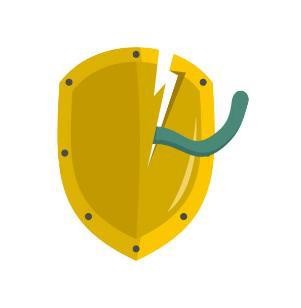 أحصنة طروادة: برنامج ضار حيمل عمليات ضارة على شكل عمليات منشودة مثل اللعب امتيازات املستخدم اليت تقوم بتشغيلها. خيتلف حصان حصان طروادة هو عرب االنرتنت. تستغل التعليمة الربجميةطروادة عن الفريوس ألنه الطروادة يربط نفسه بامللفات الغري قابلة للتنفيذ.مثل ملفات الصور وامللفات الصوتية او االلعاب.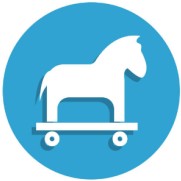 اخللفية برامج األحتيال األبواببرنامج الفدية الضارةالربامج الضارة: القنبلة املنطقية انواع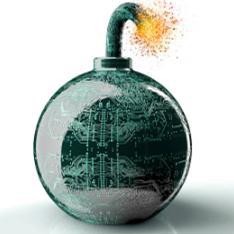 القنابل املنطقية: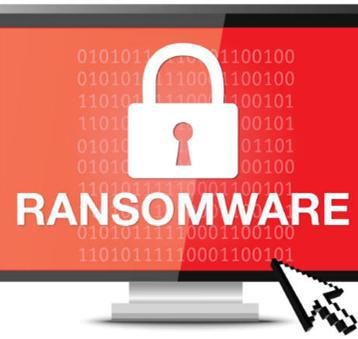 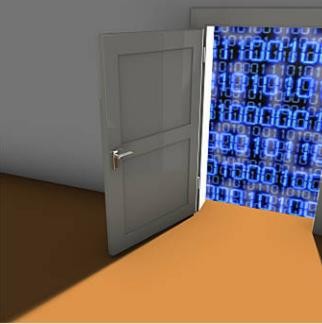 هي برنامج ضار يستخدم مشغل ليقوم بتشغيل التعليمة الربجمية الضارة. على القنبلة املنطقيةاملشغالت تواريخ أو أوقات أو برامج اخري تعمل أو حذف حساب املستخدم. حدوث حدث البدء. تقوم القنبلة املنطقية بتنفيذ تعليمة سبيل املثال قد تكون تظل القنبلة املنطقية غري نشطة إىل حنيبرجمية ضارة اليت تتسبب يف إحلاق الضرر باحلاسوب.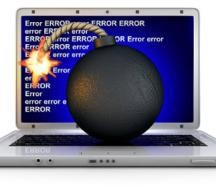 حني يقوم إىلبرنامج الفدية الضارة: برنامج الفدية الضارة نظام احلاسوب أو البيانات اليت حيتوي عليها حيتجزالبيانات    يف   احلاسوب تشفريبالدفع.   يعمل   برنامج   الفدية   الضارة   عادتاً   عن  طريق املستهدفباستخدام مفتاح  غري  معرف للمستخدم.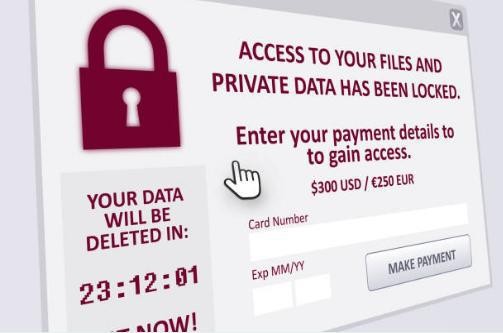 برنامج الفدية الضارة: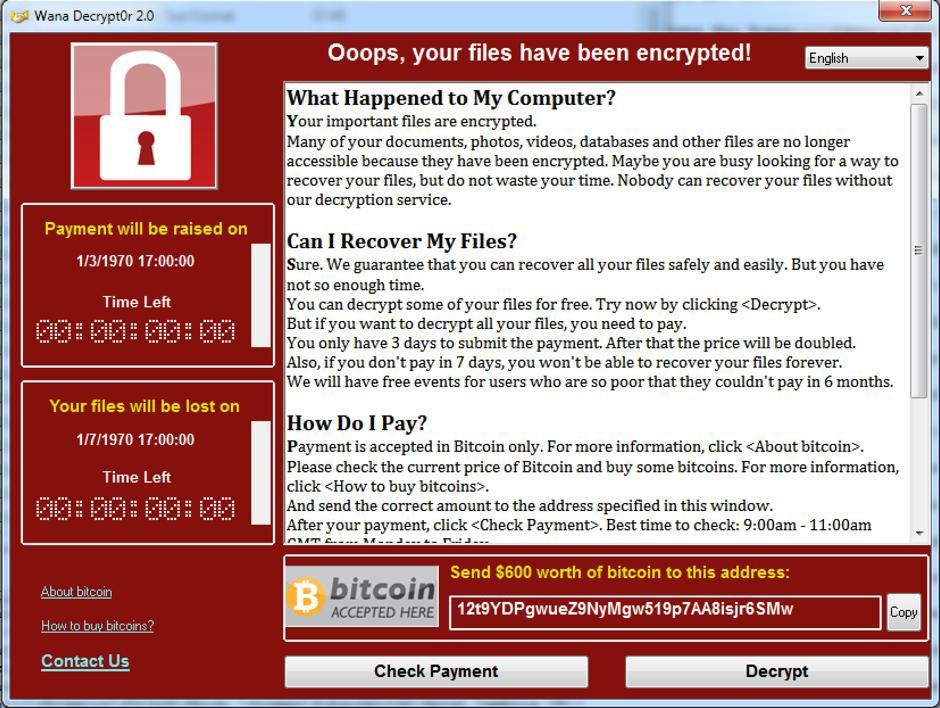 اخللفية وبرامج االحتيال: االحتيال إىل الربنامج او التعليمة الربجمية اليت ادخلها اجملرم األبواب تشري االبواب اخللفية وبرامجأخرتق النظام. تتجاوز األبواب اخللفية املصادقة االعتيادية املستخدمة لدخول النظام. الذياالحتيال بتعديل نظام التشغيل خللق باب خلفي. بعد ذلك يستخدم املهامجون الباب تقوم برامجاخللفي لدخول احلاسوب عن بعد.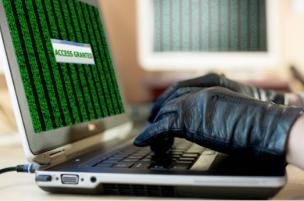 الربيد اإللكرتوني واملتصفح: خدمة عاملية يستخدمها املليارات من األشخاص عرب العامل. واحدة هجمات اإللكرتوني ميثل موطن الضعف األساسي الربيد اإللكرتوني هو من أكثر اخلدمات شعبية أصبح الربيد للمستخدمني واملنظمات.برامج التجسس: هي برامج متكن اجملرم من احلصول على معلومات حول أنشطة الكمبيوتر تتضمن برامج التجسس برامج تعقب النشاطات ، وضغط املفاتيح برامج التجسس األمنية ، تقوم برامج التجسس بتعديل إعدادات اخلاصة باملستخدم. غالبًا ما ومجع البيانات. يف حماولة للتغلب على اإلجراءاتاألمان.الربيد العشوائي: املعروف أيضًا باسم الربيد غري املرغوب فيه ، هو بريد إلكرتوني غري مرغوب غري املرغوب فيها طريقة لإلعالن. ومع ذلك، ميكن الربيد املزعج ، فيه. يف معظم احلاالت، تعترب الرسائلللرسائل غري املرغوب فيها إرسال روابط ضارة أو برامج ضارة أو حمتوى خادع.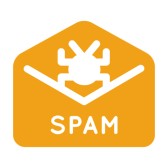 مثال  عن  الربيد العشوائي.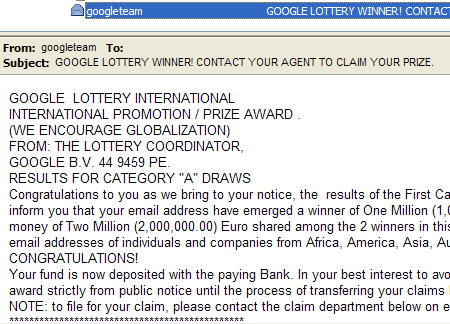 هجمات الربيد اإللكرتوني واملتصفح.برامج إعالنات متسللة: برامج اإلعالنات املتسللة العناصر املنبثقة املزعجة خللق طرق ألصحابها. قد حيلل تعرضالضار اهتمامات املستخدم عن طريق تعقب املواقع اإللكرتونية اليت قام بزيارتها. وبعد الربنامجذلك يستطيع إرسال إعالنات منبثقة ذات صلة بتلك املواقع.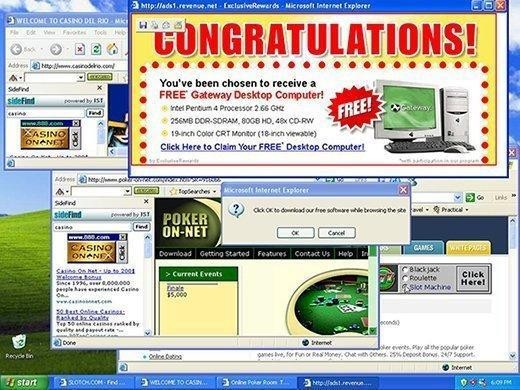 سكري وير: املستخدم بالقيام بعملية حمددة نتيجة خلوفهم. يزور سكري وير النوافذ املنبثقة يقنع سكري ويراليت متاثل  نوافذ  حوار  نظام التشغيل.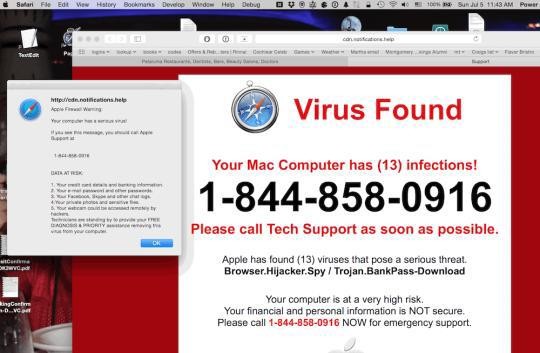 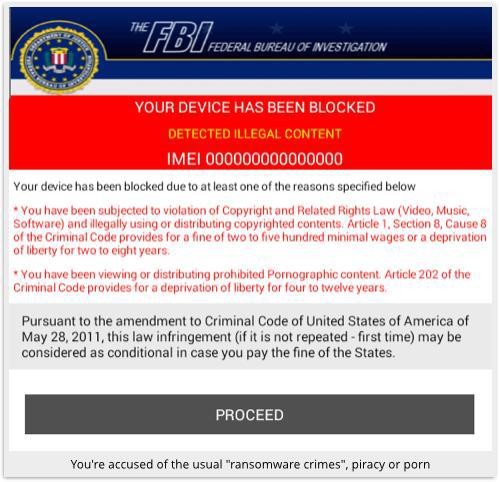 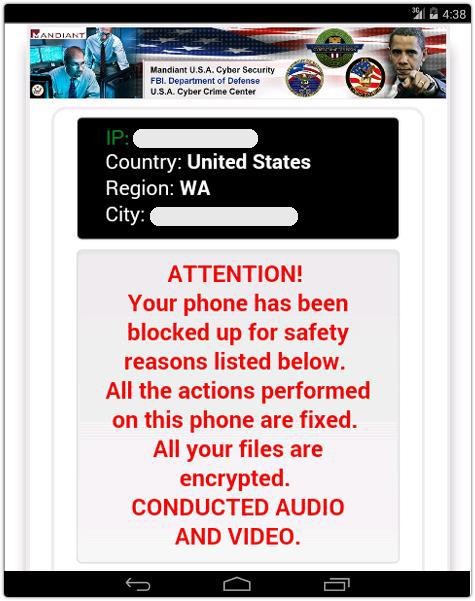 التصيد األحتيالي: هو شكل من أشكال االحتيال يستخدم جمرمي األنرتنت الرسائل الفورية مجع معلومات مثل تسجيل الدخول إىل الشبكة أو التصيد االحتيالي حيدث التصيد االحتيالي ووسائل التواصل االجتماعي األخرى حملاولة معلومات احلساب عن طريق طريقة تنكرية كهيئة أو شخص مرموق. بريد إلكرتوني احتيالي متنكر ككونه من مصدر قانوني موثوق عندما يرسل طرف خمادعهذه الرسالة إىل خداع املستلم إىل تثبيت برنامج ضار على اجلاز اخلاص به. فيه. تهدف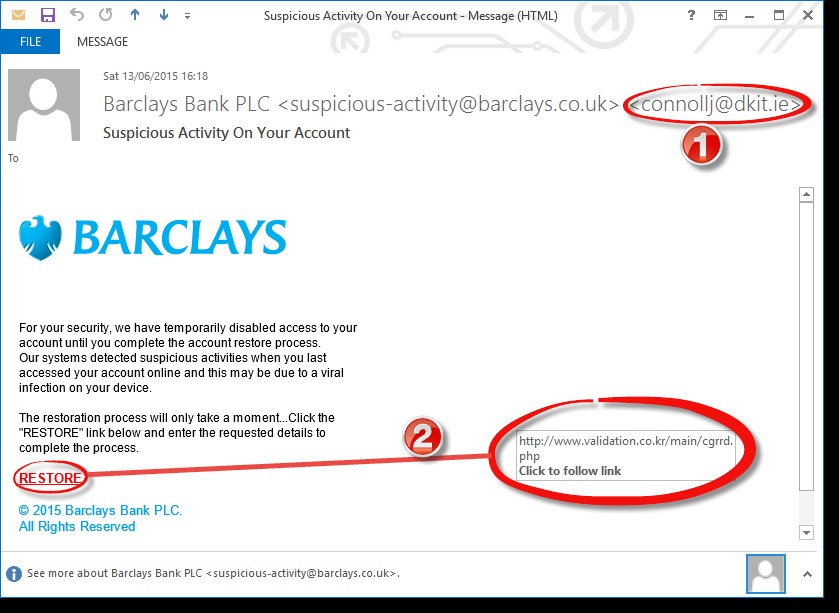 تغريات التصيد االحتيالي:احتيالي مو ّجه التصيد االحتيالي املوجة هو هجوم تصيد احتيالي مستهدف. بينما كال تصيداالحتيالي والتصيد االحتيالي املوجهة يستخدمون الربيد اإللكرتوني للوصول إىل من التصيديرسل التصيد االحتيالي املوجهة رسائل الربيد اإللكرتوني املخصص إىل شخص حمدد. الضحايا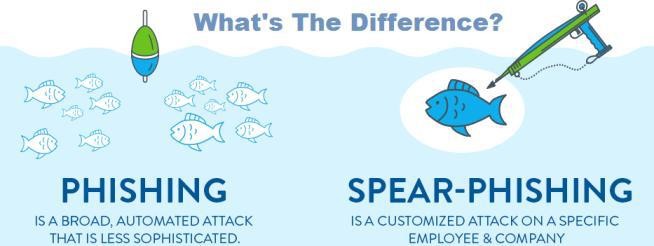 عرب األنظمة التليفونية التصيد االحتيالي عرب األنظمة التليفونية هو التصيد االتصاالت. يقوم اجملرمون مبكاملات احتيال عن التصيد االحتيالي اإلنرتنت. كما قد االحتيالي باستخدام الصوت.تكنولوجيا مصادر قانونية باستخدام تكنولوجيا نقل الصوت عرب بروتوكول طريقيستلم الضحايا رسالة مسجلة قد تبدو وكأنها قانونية.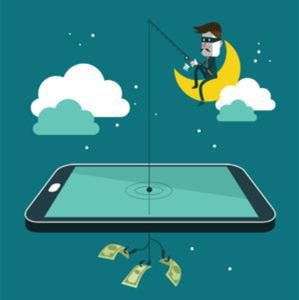 عرب الرسائل النصية القصرية االحتيال عرب الرسائل النصية القصرية هو هجمات االحتيالأمنية حيث لكي يقوم بتحميل حصان طروادة أو فريوس أو برامج ضارة أخري إىل أخر. االحتيال عرب الرسائل النصية القصرية هو اختصار ينخدع املستخدم هاتفة احملمول أو جهاز حممول لكلمة التصيد االحتيالي عرب الرسائل النصية القصرية.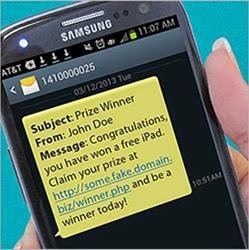 الفارمينج هي تقمس املوقع اإللكرتوني القانوني يف حماولة خلداع املستخدمني إىل فارمينج إدخال بيانات اعتماد اخلاصة بهم.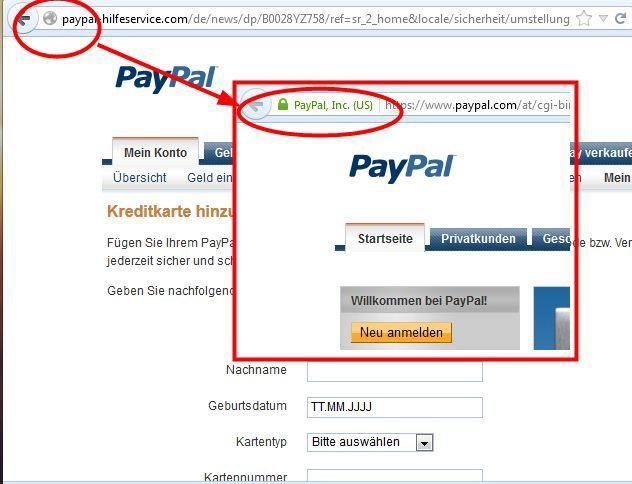 احليتان صيد احليتان هو نوع من أنواع هجوم التصيد االحتيالي الذي يستهدف صيداهداف رفيعة املستوي يف املؤسسة مثل كبار املعاونني التنفيذيني.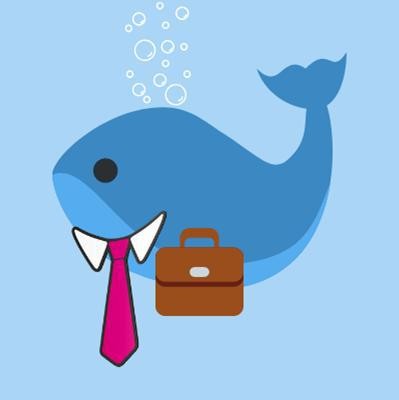 خمتطفي املتصفح: هو برنامج ضار يعدل إعدادات متصفح احلاسوب إلعادة توجيه املستخدم خمتطف املتصفحاإللكرتونية اتدفع عن طريق عمالء جمرمي األنرتنت. يقوم خمتطفي املتصفح عادتاً إىل مواقعبعملية التثبيت بدون إذن املستخدم وعادة ما تكون جزء من درايف باي داونلود.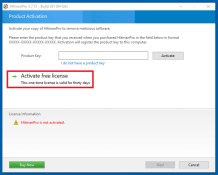 هجمات تسمم نتائج البحث: البحث مثل جوجل من خالل ترتيب الصفحات حسب ترتيبها وتقديم نتائج البحث اخلاصة باملستخدم. قد تظهر بصورة أكثر أو تعمل حمركات البحث ذات الصلة حسب استعالماتالبحث وذلك وفقاً لصلة حمتوي املوقع اإللكرتوني. حتسني حمرك البحث من أجل حتسني ترتيب املواقع اإللكرتونية عن طريق أقل يف قائمة نتائج هو جمموعة من التقنيات تستخدمحمرك البحث.الشركات املتخصصة يف حتسني املواقع اإللكرتونية لتحسني وضعها، حتسني حمرك البحث جلعل املواقع اإللكرتونية الضارة بينما العديد من يستخدم هجمات تسمم نتائج البحثتظهر بصورة أكثر يف نتائج البحث.2.2  اخلداع:مثان دقائق من البحث:تصفح االنرتنت وأجد قصة مسلية حول كيفن ميتنيك.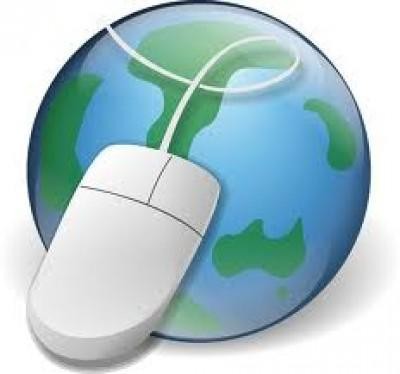 فن اخلداع:اهلندسة االجتماعية هي طريقه غري تقينه متاماً حيث يقوم اجملرمني جبمع املعلومات حول اهلدف.الكشف عن أواهلندسة االجتماعية هو هجوم حياول استغالل األفراد إىل اختاذ إجراءاتمعلومات سرية.تظاهر اخلداع:يتصل املهاجم بشخص ما ويكذب عليه كمحاولة للوصول إىل البيانات املتميزة. وذلك عندماذلك، مهاجم يتظاهر حباجته لبيانات شخصية أو مالية من أجل تأكيد هوية املستلم. مثال علىشيء مقابل شيء:عندما يطلب املهاجم معلومات شخصية من طرف مقابل شيء ما، كهدية مثال. ذلك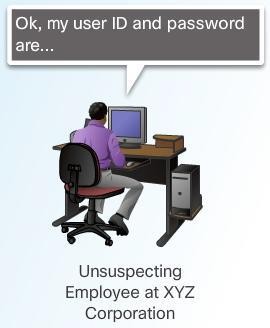 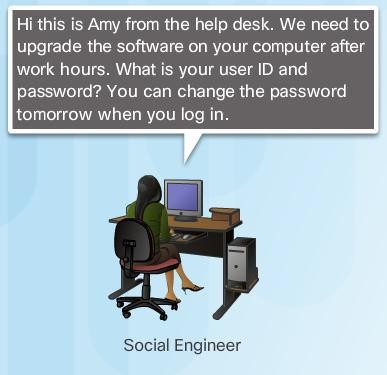 أنواع اخلداع:تطبيقات شولدر سريفينج ودامبسرت دايفينج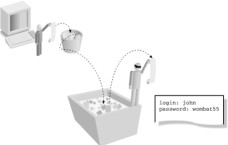 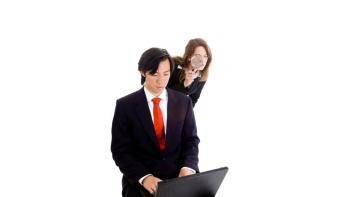 انتحال   اهلوية    واخلدع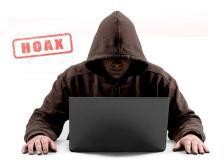 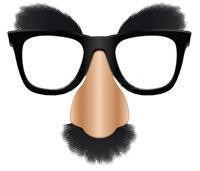 بيجي باكينج تيل جاتينج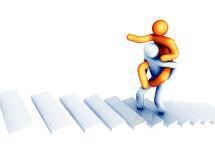  عرب االنرتنت والربيد اإللكرتوني واخلداع على شبكة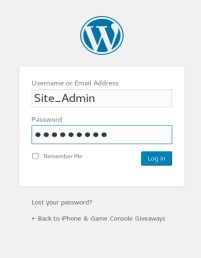 2.3 اهلجماتاهلجمات األلكرتونية: اخلدمات كنوع من هجوم الشبكات. يؤدي هجوم احلرمان من أنواع هجمات احلرمان منما إىل انقطاع خدمات الشبكات ألجهزة املستخدمني أو تطبيقاتهم. تُعترب كبرية حيث متكنهم من قطع االتصال بسهولة كما الشبكات يف نوع نسبيا إلجراء حتى عن طريق هجمات احلرمان من اخلدمات خماطرة تسبب خسارة فادحة يف الوقت واملال. تُعترب هذه اخلدمات بسيطةمهاجم غري ماهر.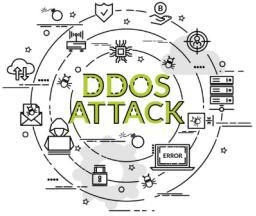 هجمات احلرمان من اخلدمات املوزعة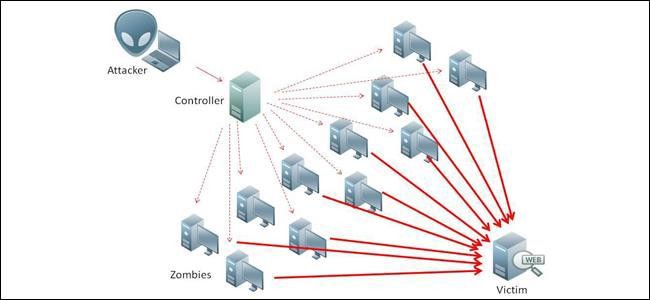 عملية التجسس مشابهة متاما لعملية التنصت على شخص ما حيدث عندما حيث متر من خالل بطاقة الشبكة اخلاصة بهم بغض التجسس - ُتعترب اجملرمني الذين يقومون بتجسس يقوم املهاجم بفحص مرور الشبكة النظر عما إذا كانت تلك عملية املرور موجهة إليهم أم ال.الشبكات عن طريق تطبيق الربجميات واألجهزة أو مزيج من االثنني.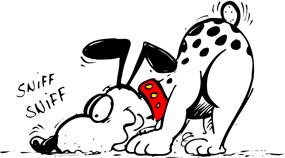 الربيد االلكرتوني انتحال الربيد اإللكرتوني هو االنتحال اهلجوم، ويستفيد من يف حال يقبل النظامني املصادقة املنجزة من قِبل هجوم انتحال العالقات القامة على الثقة بني نظامني.قد ال مير الفرد الذي دخل إىل نظام واحد بعملية التصديق مرة أخرى للدخول بعضهما البعضإىل نظام آخر.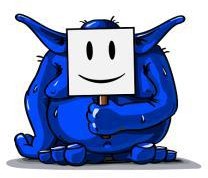 عنوان  ماك  ألنتحال  نوافذ ويندوز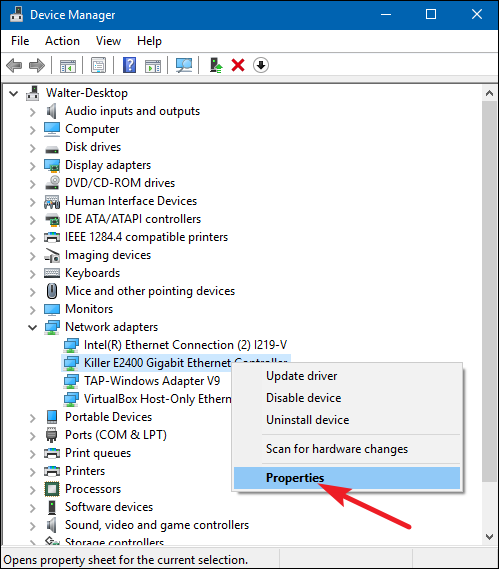 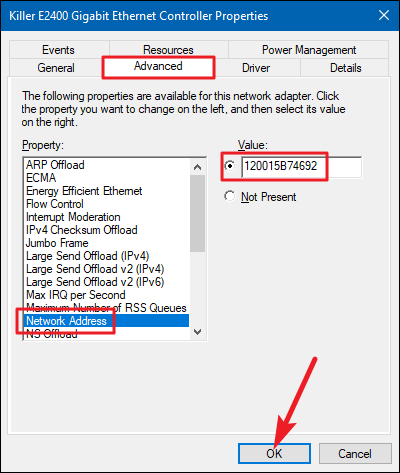 يقوم اجملرم باهلجوم الوسيط عن طريق منع االتصال بني أجهزة ميكن للمجرم أن يقوم بالتالعب بالرسائل ونقل هجوم الوسيط - حبدوث تعديل للرسائل الكمبيوتر لسرقة املعلومات عرب الشبكات. معلومات خاطئة بني املضيفني وذلك ألن املضيفني ليسوا على دراية يسمح اهلجوم الوسيط للمجرم بالتحكم يف اجلهاز بدون علم املستخدم.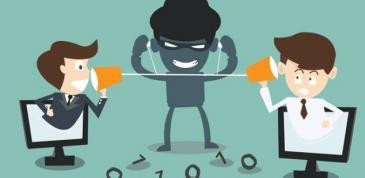 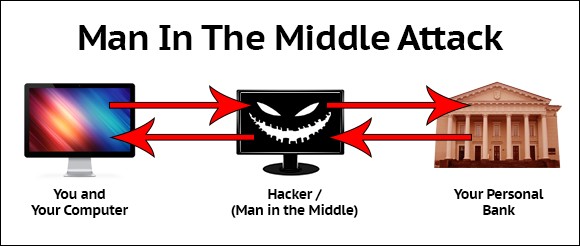 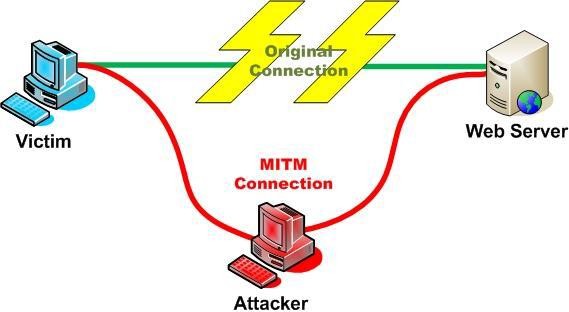 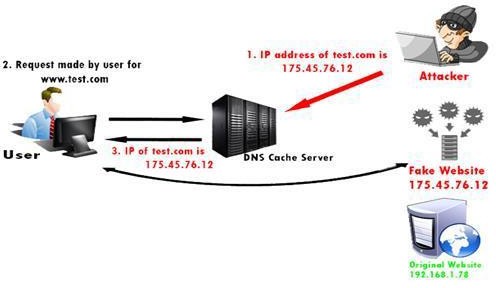 -يشري اهلجوم دون انتظار إىل تهديد دون انتظار وهو هجوم باستخدام الربجميات غري املعروفة أو غري املفصح عنها من قِبل هجوم دون انتظار احلاسوب يف حماولة الستغالل ثغراتيصف مصطلح ساعة الصفر اللحظة اليت يكتشف فيها شخص ما استغالله. مورد الربجميات.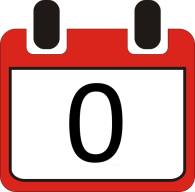 لوحة املفاتيح -راصد لوحة املفاتيح هو برنامج يقوم بتسجيل أو تدوين الضغط على راصدمستخدم الربنامج. ميكن للمجرمني تنفيذ برامج ضغط املفاتيح من خالل أو من خالل االجهزة املتصلة فعليا جبهاز الكمبيوتر. يقوم املفاتيح من قِبل املفاتيح إلرسال ملف السجل بالربيد برامج مثبتة على نظام الكمبيوتر اجملرم بتشكيل برنامج مسجل ضغطات لوحةتقوم ضغطات املفاتيح اليت مت تسجيلها يف ملف السجل بكشف أمساء اإللكرتونية اليت مت الدخول عليها واملعلومات احلساسة اإللكرتوني قد املستخدمني وكلمات املرور واملواقع األخرى.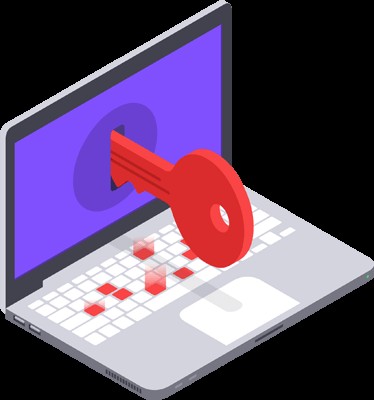 هجمات التطبيقات: الربجمة  عرب   املواقعاملواقع هي نقطة ضعف موجودة يف تطبيق الويب تسمح الربجمة عرب املواقع حقن الربجمة عربعليها من قِبلالعميل  تشمل  على  برجمية  ضارة  يف  صفحات الويب املطلع من جانبنصوصحتتوي عملية الربجمة عرب املواقع على ثالثة مشاركني وهم: اجملرم والضحية واملوقع اإللكرتوني الضحية بصورة مباشرة ولكن يستغل نقطة الضحية. اإللكرتوني. ال يستهدف اجملرمالضعف داخل املوقع اإللكرتوني أو تطبيق الويب.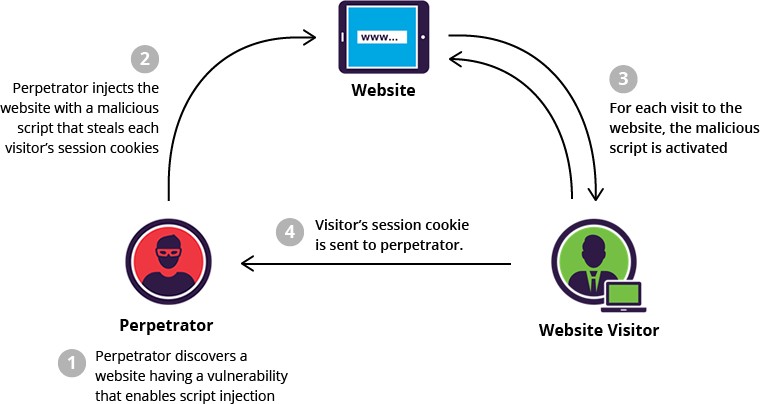 هجمات الربجمة باحلقن قاعدة بيانات مثل قاعدة بيانات إس كيو إل (لغة االستعالمات البنيوية) أو لالمتداد من أجل ختزين البيانات باملوقع اإللكرتوني بطريقة ميكن استخدام يف الربنامج مثل عدم التحقق من صحة قاعدة بيانات لغة الرتميز القابلة تقليدية. تستغل هجمات الربجمة باحلقن نقاط الضعفاستعالمات قاعدة البيانات بصورة صحيحة.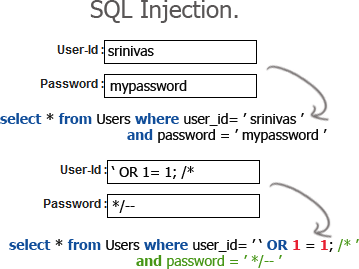 جتاوز سعة املخزناملخزون املؤقت عندما تتجاوز البيانات حدود املخزون املؤقت. املخازن املؤقتة بتغيري البيانات خارج حدود املخزن املؤقت، يقوم حيدث جتاوز سعة هي مناطق ذاكرة خمصصة للتطبيقات.إىل الذاكرة املخصصة لعمليات أخرى. ميكن أو يؤدي إىل تعطل النظام أو التطبيق بالوصولاخرتاق البيانات أو تقديم تصاعد االمتيازات.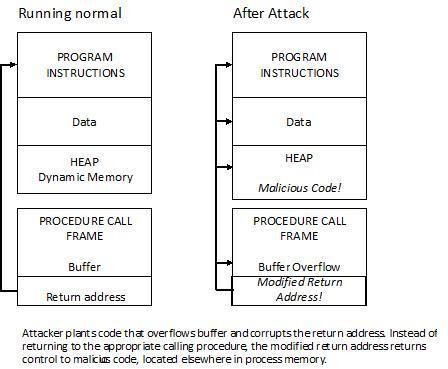 التحكم آكتيف إكس وجافا آكتيف إكس جزء من الربجميات املثبتة من قِبل املستخدم لتوفري ضوابط ُتعترب ضوابط التحكمقدرات ممتدة.حتكم آكتيف إكس غري املوثوق فيها/ جمهولة ضوابط حتكم ضارة. أو تثبيت برامج ضارة أو تسجيل ضغطات املفاتيح. كما قد تكون ضوابط ميكن هلا مراقبة عادات التصفححتكم آكتيف إكس يف تطبيقات مايكروسوفت األخرى. من خالل شارح، آلة جافا االفرتاضية. تتيح آلة جافا االفرتاضية تعمل ضوابط الربجمة غري املوثوق فيها من بقية نظام وتعمل ضوابط حتكم جافا وظيفة برنامج جافا. تقوم آلة جافا االفرتاضية بعزلهناك نقاط ضعف تسمح للربجمة غري املسموح بها بنشر القيود املفروضة. التشغيل.التحكم آكتيف إكس وجافا تنفيذ املدونة الربجمية عن بعد جملرم االنرتنت يف تنفيذ الربجمية ضوابط تسمح نقاط ضعف عملياتإىل التحكم يف النظام بامتيازات املستخدم الذي يقوم بتشغيل التطبيق. عن بعد للمجرم تنفيذ أي أمر على اجلهاز املستهدف الضارة باإلضافة يسمح تنفيذ املدونة الربجميةمكافحة هجمات التطبيق•    قم بكتابة تعليمة برجمية صعبةالنظر عن اللغة املستخدمة أو مصدر املدخالت اخلارجية، قم بتطبيق برجمة •    بصرفسديدة للتعامل مع كافة املدخالت اخلارجية باعتبارها عدائية .•    حتقق من صحة كافة املدخالت كما لو أنها عدائية.بكافة الربجميات مبا يف ذلك أنظمة التشغيل والتطبيقات احملدثة وعدم جتاهل • احتفظحتديث املطالبات.•    ال يتم حتديث الربامج تلقائيا لذا على األقل دائما .قم بتحديد اختيار حتديث الدليل.امللخص ونقاط الضعف واهلجمات حماور أساسية للمتخصصني يف األمن اإللكرتوني . ُتعترب املخاطرهذه الدورة خمتلف هجمات األمن اإللكرتوني اليت يقوم بها جمرمي اإلنرتنت. • تغطي•    تشرح هذه الدورة خماطر الربامج والتعليمة الربجمية الضارة.    تغطي اجللسة أنواع اخلداع املتعلقة باهلندسة االجتماعية. تشرح املناورة كافة أنواع •اهلجمات اليت جتربها الشبكات السلكية والالسلكية.النهاية، جيري نقاش حول نقاط ضعف املقدمة يف هجمات التطبيقات خالل الدورة. • ويفكافة أنواع املخاطر احملتملة فإن ذلك يسمح للمؤسسة حتديد نقاط الضعف أن تتعلم كيفية محاية نفسها من خداع األمن ومن خالل فهم اليت قد جتعلها مستهدفة. ميكن للمؤسسةاإللكرتوني واملناورات.دورة عملية: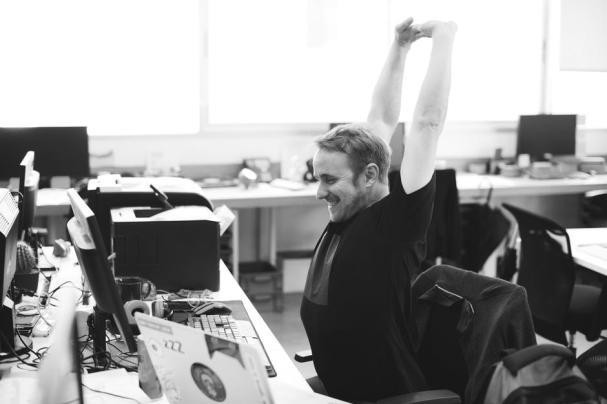 احلماية تأمني الشبكةمحاية تأمني الشبكات أثناء تصميم الشبكة جدر احلماية  تصفية احلزمة   فحص احلزمة املناسبةخوادم وكيل فحص احلزمة الشامل    منطقة  منزوعة السالح   أنظمة الكشف عن حماوالت التدخلالكشف عن الدخالء بالشبكة  يعتمد على التوقيع   يعتمد على العيوب-     مواجهة البيانات-   شبكة خاصة أفرتاضية املُبينةأساسيات كلمة املرور   أساسيات كلمة املرور ومبادىء فهم احلاجة اىل كلمة املرور   طول كلمة املرور   تعقيد كلمة املرور   إنشاء كلمة املرور وتقنيات احلفظالتكرار   مواجهة الكوارث      استمرارية االعمالo  أمثلة املشروعات املتوقفةاملمارسة   تعطيل الكود: هجوم عنيف، هجوم املعجم   برنامج واير شاركالتوعية بشأن أمن املعلوماتالتشفري  )سري أو خمبأ( التشفري ⎯ فن وعلم "األكواد السرية" وإعدادها واخرتاقها التشفري ⎯ إعداد "األكواد السرية"o  التشفري- فك التشفري حتليل الشفرات ⎯ اخرتاق "األكواد السرية" التشفري ⎯ كل ما سبق (وأكثر)كيف ميكنك التشفري●   تستخدم الشفرة أو نظام التشفري لرتميز الرسالة غري املشفرة●   وتكون نتيجة التشفري نص مشفر●   نقوم بفك التشفري النص املشفر السرتداد الرسالة غري املشفرة●   يستخدم املفتاح لتكوين نظام التشفري●   يستخدم املفتاح املتماثل بنظام التشفري نفسه سواء عند التشفري أو فك التشفري●   يستخدم املفتاح العام  بنظام  التشفري  نفسه  سواء  عند  التشفري  أو  فك التشفريأفرتاضات أساسية●   أن النظام معروف بالكامل للمتطفل● ويكنون املفتاح وحده سر●   وال تكن خوارزميات التشفري سروتعرف بأسم مبادىء كري شوفماذا نقوم بهذا األفرتاض؟●   أظهرت اخلربة أن اخلوارزميات السرية تصبح ضعيفة عند التعرض هلا●    وال تظل اخلوارزميات سرية●   ومن االفضل إجياد الضعف مُسبقاًالتشفري مثل الصندوق األسوداألجزاء الغري معروفةرسالة غري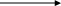 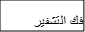 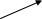 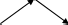 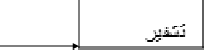 املفتاحالنص املشفراملفتاحرساله غري مشفرةاألصدقاء واألعداء: أليس وبوب وترودي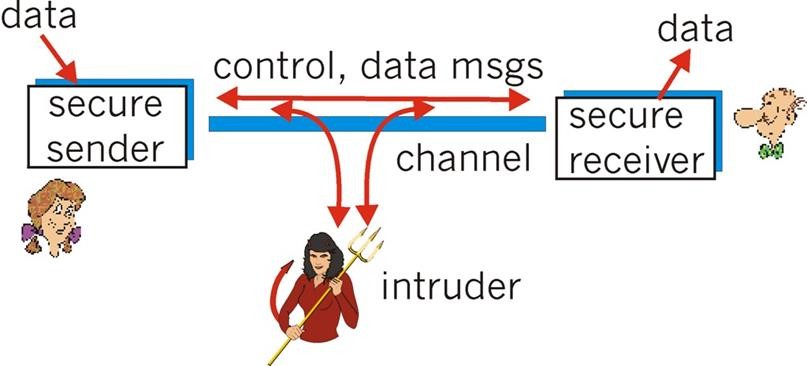 من قد يكون بوب، وأليس؟•     …حسنًا، يف أرض الواقع يكون بوب وأليس!•    متصفح الويب/ اخلادم للتعامالت اإللكرتونية (مثال الشراء عرب اإلنرتنت)•    عميل/اخلادم احلساب املصريف عرب اإلنرتنت•     خوادم نظام أمساء النطاقات•    تتبادل املوجهات حتديثات مسارات التوجيه...	•تصنيف  التشفري•   املفتاح املتسقo   نفي  املفتاح  للتشفريوفك التشفريo  نوعان: عمليات تشفري التدفق، عمليات تشفري احلظر•    املفتاح العام  )أو التشفري غري املتماثل(o  مفتاحان، واحداً للتشفري )عام(، وواحد لفك التشفري )خاص(o  أيضًا، ال يقارن أي شيء ا بالتوقعات الرقمية مع تشفري املفتاح املتسق•    خوارزميات التجزئةo  يف بعض األوقات يُنظر إلية باعتباره " أحد أساليب" التشفريتصنيف حتليل التشفري•       من  وجهة  نظر  املعلومات  املتوفرة للمتطفلo  النص املشفر فقط جمرد معروف خمتار o نص o نص جمرد     "هجوم وقت الغداء"    قد تقوم الربوتوكوالت بتشفري البيانات املختارةo  نص جمرد خمتار بتكييفo  املفتاح املتعلقo  حبث إعادة التوجيةo واالخرين ...التشفري     املتسقm=رسالة النص اجملرد،=c الشفرة (رسالة مُشفرة)تود أليس التحويل إىل بوب سرًاEk(m)→cالحظ أن املفتاح هو نفسه بالنسبة لكالً من بوب وأليساألسئلة: كيف ميكنهم تبادل املفتاح ألول مرة حيث أنهم يودون التحدث سرًا؟يقوم بوب بتشفري )E( والرسالة با )m( مع املفتاح )k(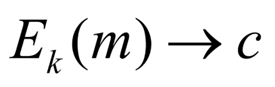 تقوم أليس بفك تشفري )D( وشفرة )c( للحصول على رسالة )m(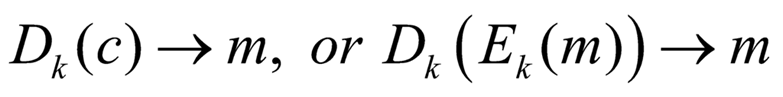 تصنيف املفتاح املتسق االستبدال: استبدال شيء بآخر فرةشفرة األجبدية املوحدة: استبدال حرف باآلخر حروف: abcdefghijklmnopqrstuvwxyz اهلجاءاملفتاح: 3الرسالة: بوب إنين أحبك النص املشفر: brx oryh l ere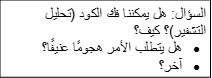 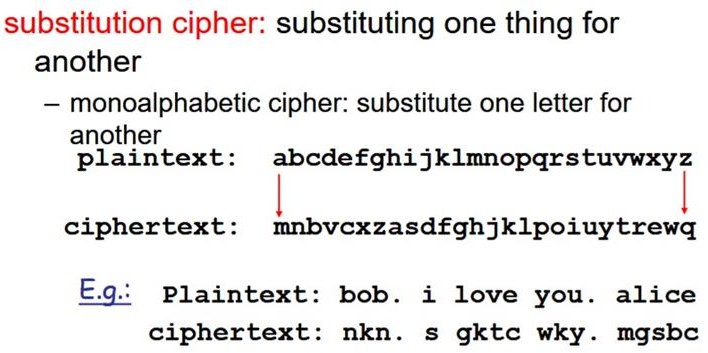 تشفري املفتاح اخلاصالتشفري املتماثل -تستخدم اخلوارزميات املتماثلة- لتشفري البيانات وفك تشفريها، كما يُعرف األسلوب بتشفري املفتاح عملية املتسق. تستخدم بعضًا من مقاييس التشفري مفتاح املشاركة املُسبقة اخلاص. تستخدم أنظمة التشفري املتعددة التشفرياملشرتكة التشفري املتسق الذي يتضمن اآلتي:    مقاييس   خوارزم    مقاييس تشفري البياناتتصنيف    املفتاح    العاملسؤال: كيف املوافقة على املفتاح يف املقام األول (حتدي ًدا إن مل يسبق هلم "االلتقاء)"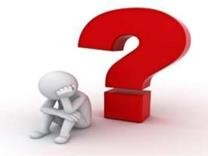 يف تصنيف املفتاح املتسق يشارك كالً من الراسل واملستقبل نفس املفتاح السري.هي احلاجة لعمل توزيع مؤمن (تأسيس) برأس املفتاح السري:بتصنيفواملشكلة األساسيةاملفاتيح السرية لعمليات اإلرسال قبل إرسال الرسالة نفسها.    قدم ديفي وهيلمان منوذج جديد    تناظر صندوق الربيد:o  قام بوب بتأمني صندوق الربيدولكنها مل تستطع إلغاء التأمني الستخراج بالصندوق،o  تستطيع أليس إدخال حرفرسالة الربيدo  ميتلك بوب املفتاح وبإمكانه استخراج الرسالة   رسائل  مشفرة  لبوب  مع  مفتاحه العامo يستطيع التوزيع حبرية    يقوم بوب بفك تشفري رسائله باستخدام مفتاحه اخلاصo  بوب الوحيد الذي يعلم هذاكيف يعمل خمطط املفاتيح العامة؟ الشروط الثالثة األساسية:يكون من السهل تشفري الرسالة ذات املفتاح املالئم أو فك تشفريها بطريقة حسابية  جيب أنتكون غري قابلة للتطبيق من الناحية احلسابية وذلك الستخالص مفتاح خاص من  جيبأناملفتاح العامتكون غري قابلة للتطبيق من الناحية احلسابية لتحديد املفتاح اخلاص من هجوم  جيبأنالنص اجملرد املختارo  يستطيع املتطفل اختيار أي رسالة وتشفريها واحلصول على النص املشفراستبدال املفاتيح التواصل باستخدام شفرة الكتل لتشفري رسائلهم، ولكنهم ال ميتلكون مفتاح يريد أليس وبوبمشاركةكيف حيصل كالً من أليس وبوب على مفتاح مشاركة؟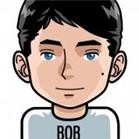 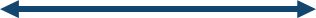 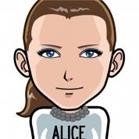 احلل األول تُرسل أليس املفتاح باإلضافة إىل رسالتها املشفرة تطلع مالوري على الرسالة املشفرة واملفتاح يستخدم املفتاح لفك تشفري الرسالة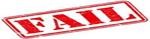 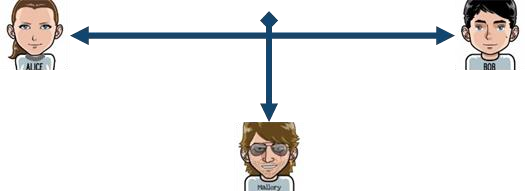 احلل الثاني    يُرسل أليس مفتاح يف وقت ما قبل إرسال بوب للرسالة املُشفرة    يضطر مالوري أن ينتظر لوقت أطول إذا رأى حتويل املفتاح، واآلن هو ميتلك     املفتاح    يستخدم املفتاح لفك تشفري الرسالة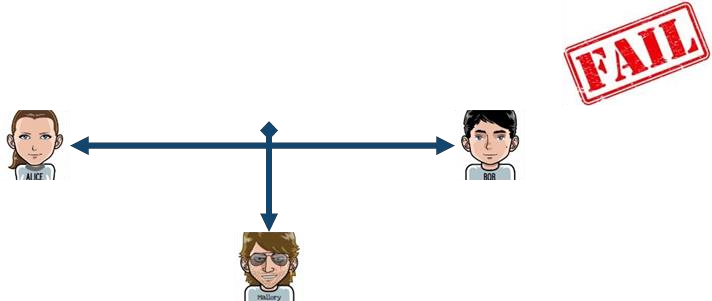 الثالث -استخدام تشفري املفتاح العام يستخدم املفتحان: أحدهم للتشفري الذي خيتلف عن املفتاح املستخدم احلل مفتاح فك التشفري املستند إىل معلومات مفتاح عملية تشفري املفتاح العام لفك التشفري. ال يستطيع اجملرم حسابالتشفري، والعكس، بأي فرتة زمنية معقولة. تتضمن اخلوارزميات غري املتماثل:   تعمية باملنحنيات اإلهليجية -يستخدم املنحنيات اإلهليجية كجزء من اخلوارزميات. 1 .الواليات املتحدة األمريكية، تستخدم وكالة األمن القومي األمريكية تعمية ففيباملنحنيات اإلهليجية جليل التوقيع الرقمي واستبدال املفتاح.   تشفري اجلمل -تستخدم مقاييس احلكومة األمريكية للتوقيعات الرقمية. ومتتلك هذه 2 .اخلوارزميات حرية االستخدام ألن ال أحد حيمل االمتياز.   تبادل مفتاح ديفي-هيلمان -يوفر أسلوب تبادل إلكرتوني ملشاركة املفتاح السري. 3 .مفتاح ديفي-هيلمان الربوتوكوالت املؤمنة مثل بروتوكول طبقة املنافذ اآلمنة، وبروتوكول النقل اآلمن، وحزمة بروتوكول تستخدم تبادل اآلمنة، وبروتوكول طبقة املقابساإلنرتنت األمنية.   خوارزمية آر إس إيه -يستخدم منتج من رقمني أساسيني كبريين ذات طول متساوي 4 .100 و200 رقم. تستخدم املتصفحات خوارزمية آر إس إيه لتأسيس االتصال املؤمن. بني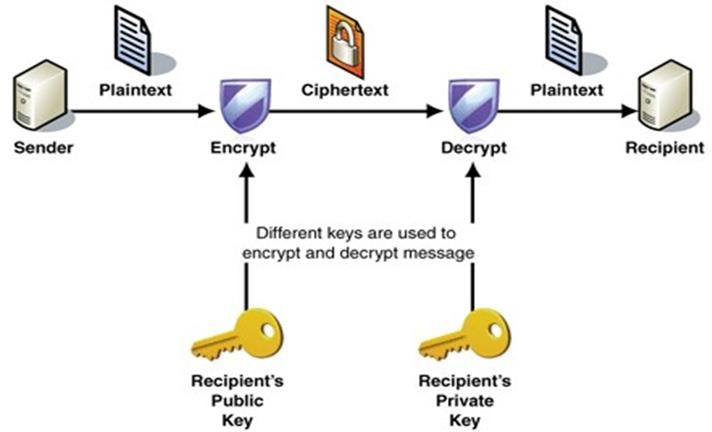 يقوم بوب بتشفري (E) والرسالة با (m) مع مفتاح أليس العام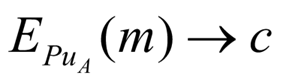 تقوم أليس بفك تشفري )D( وشفرة )c( للحصول على رسالة )m(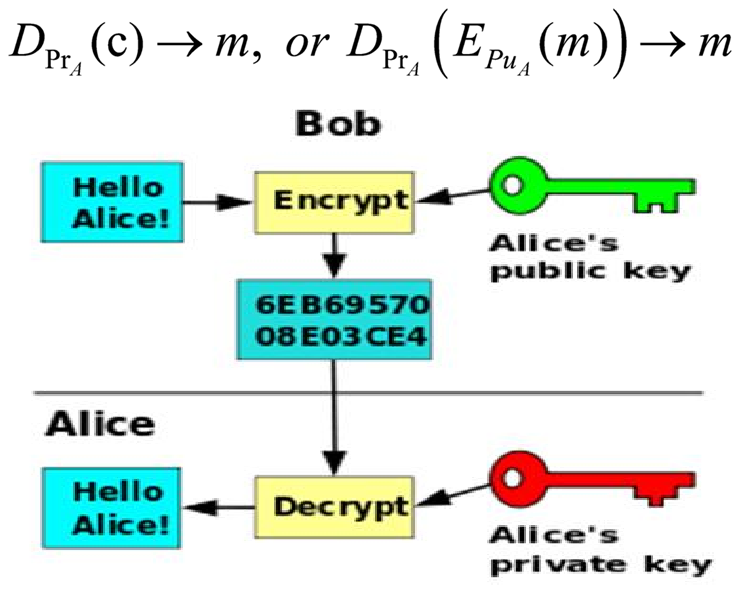     تبادل مفتاح ديفي-هيلمانg ≠ 0, g ≠ 1, and g ≠ p-1 o    ختتار أليس مفتاحها اخلاص kAo  يقوم حساب gkA = KA بتعديل p ويُرسلها إىل بوب بالتحديد    خيتار بوب مفتاحه اخلاص kBo  حسابB=9KB تعادلP وإرساهلا إىل أليس يف الوضع السليمأراد أن يتفق أليس وبوب على برهان مشرتك، قاموا حبساب أ سر مسرتك س  عندماSA.B=KB k pتعادل	SBA=KA  KB  pتعادل	ملاذا يتم استخدام املعادالت اخلاصة بديفي؟sA,B=SA,B	(gkA)kB mod p = (gkB)KA mod p	يعرف مالوري:G and p	Ka and KB	ملاذا ال حياسب مالوري السر؟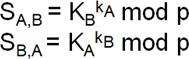 كان هذا أول برهان ملخطط التشفرياملعادالت الصعبةتقوم عمليات التشفري الرئيسية العامة على املشاكل الصعبةتقوم معدالت ديفي-هيلمان على مشاكل لوغاريتمات املنفصلة املقدمة :•  جمموعة املضاعفةGa in Gعنصر  ••  اجياد الناتجb• احلل الفريد لG in b = axbلوغلx    •ال توجد خوارزمية متعددة احلدود حلل هذه املسالة*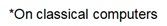 البيانات وحجمهاالصغريةاملتماثلة لفك التشفري األساسي العام يعترب التشفري هو أكثر كفاءة يف محاية سرية املقارنة األداة األساسيةجيعلها أكثر أمانًا ملهام مثل تبادل األدوات اإللكرتونية وهي كمية صغرية من وسرعتهاالبيانات بدالً من تشفري كتل كبرية من البيانات.تعترب أنظمة فك التشفري أكثر فعالية وميكن التعامل معها املزيد من البيانات وعلى متماثلذلك، اإلدارة األساسية ألنظمة فك التشفري تعترب األكثر تعقيداً ويصعب التعامل معها. الرغم مناستخدامات التشفري الرئيسي العام  السريةo  نقل البيانات عرب قناة غري آمنةo ختزين آمن على وسائط إعالم غري أمنه   املصادقة (يف وقت الحق)    توفر التوقيعات الرقمية النزاهة وعدم التنصلo  ال يوجد مفاتيح متماثلة لعد التنصلداالت جتزئةأيضاً: األبواب السرية، دالة ذات اجتاه واحد عن طريق أخذ بيانات ثنائية (الرسالة) وتقديم أطوال ثابتة وتسمي التجزئة أداة تضمن نزاهة البياناتومتثيل يسمي قيمة جتزئة أو تشفري الرسالة.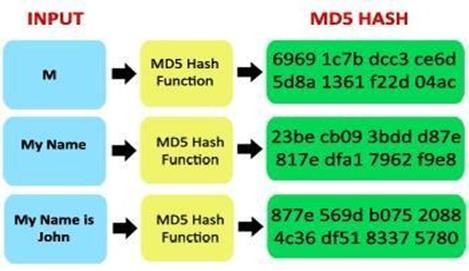 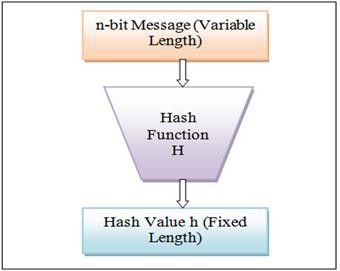 خوارزميات التجزئة ذات اجتاه واحد اليت من اليسري نسبياً أن يتم حماسبتها ولكن يصعب حبوب القهوة قياس جيد لدالة ذات اجتاه واحد. من تعترب التجزئة دالة هذه القطع الصغرية مرة آخري أو بدرجة كبرية عكسها.  يعترب طحن السهل طحن حبوب القهوة، ولكن من املستحيل أن تعيدتعيدها إىل أصلها .تتميز دالة التجزئة التشفريية باخلصائص التالية :    من املمكن أن تكون املدخالت طويلة .    حتتوي املدخالت على طول ثابت .    تعترب دالة التجزئة ذات اجتاه واحد وال يكمن عكسها .    أثنني من قيم املدخالت سوف ينتج قيم جتزئة خمتلفة.العديد من خوارزميات التجزئة احلديثة تُستخدم على نطاق واسع اليوم.  وأشهر أثنني  يوجدمن هذه اخلوارزميات هي MD5 وSHA.خوارزمية  (MD5)  تشفري الرسالة  هي خوارزمية جتزئة طورها رون  ريفست اليت تنتج قيمة جتزئة 128 بايت .– (SHA)خوارزمية جتزئة أمنة اليت طورها املعهد األمريكي الوطين للمعايري والتقنية، وميكن تنفيذها يف أطوال خمتلفة :SHA- 224 (بايت 224)   oSHA- 256 (بايت 256)   oSHA- 384 (بايت 384)   oSHA- 512 (بايت 512)   oاملصادقة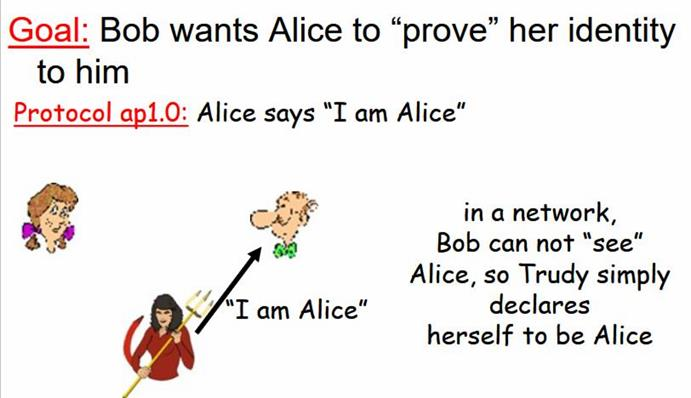     يكتب بوب رسالة إليّ وحيسب تشفري الرسالة (أو التوقيع(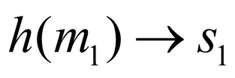     ُيشفر بوب التوقيع عن طريق املفتاح اخلاص به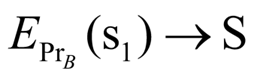     يرسل بوب رسالة (إشعار بإتاحة الرسالة لكل فرد) باإلضافة إىل توقيعه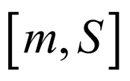 ُمصدقة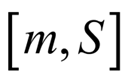 ألي فرد أن يستخدم املفتاح الرئيسي لكي خيترب إذا كانت الرسالة ميكن    جيوز ألي شخص أن يقوم بعملية الفحص، إذا صرح بوب باآلتي: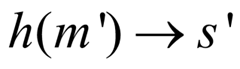 o  احلصول على طريقة تشفري الرسالةo  احلصول على املفتاح الرئيسي اخلاص بوب.  تشفري التوقيعS الذي يقدم ملخصاً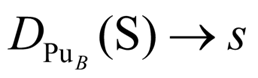 إذا كان نعم، فالرسالة تعترب مُصدقة S’ = S فحصوهذا يعنى أن ما قاله بوب صحيح للغاية واليت يقصد بها (م )1التوقيعات    الرقمية    والشهادات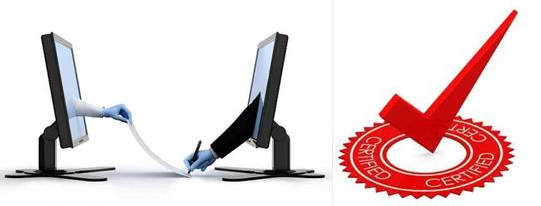 التوقيعات والقانونالتوقيعات الرقمية نفس اخلصائص الوظيفية مثل التوقيعات التحريرية اخلاصة تقدمباملستندات اإللكرتونية .التوقيع الرقمي لتحديد ما إذا قام الشخص بتعديل املستند بعد توقيع املستخدم علية . يُستخدمالرقمي طريقة رياضية مستخدمة لفحص مصادقة ونزاهة الرسالة واملستندات يعترب التوقيعالرقمية والربجميات   .من البلدان، فإن العديد من التوقيعات الرقمية لديها نفس األهمية القانونية كما وفى العديدهو احلال  بالنسبة  للمستندات   املُوقع  عليها  خبط اليد   .وتوفر التوقيعات الرقمية أيضاً عمليات اإلنكار.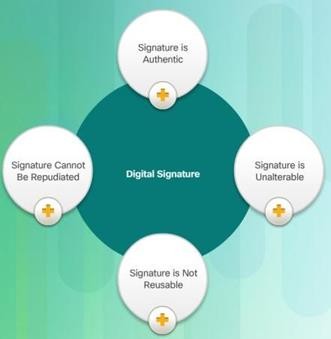 كيفية عمل تكنولوجيا التوقيع الرقميتعترب عملية التشفري غري املتناظرة هي أساس التوقيعات الرقمية  .التوقيعات الرقمية:العمومي للخوارزميات مثل RAS مفتاحان رئيسان: مفتاح منهما خاص واآلخر عام. ينتج املفتاحتعترب املفاتيح متصلة رياضياً.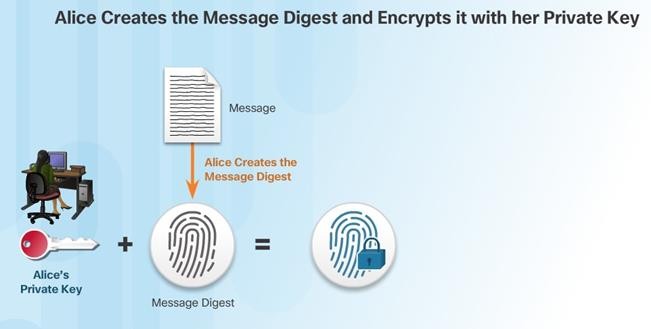 أساسيات الشهادات الرقمية الرقمية  مبثابة  جوازات السفر اإللكرتونية تعترب الشهادةالشهادات الرقمية للمستخدمني والضيوف واملنظمات لتغيري املعلومات اخلاصة بهم عرب تضمناألنرتنت . الرقمية وحتقق بأن املستخدمني الذين يقومون بإرسال رسالة هم األشخاص توثيق الشهاداتالذين يطالبون حبقهم . تقدم الشهادات الرقمية الطابع السري للمستخدم باإلضافة إىل الوسائل من املمكن أيضاً اناليت تعمل على تشفري أي رد.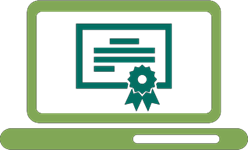 شهادات رقمية الرقمية هيكل موحد حتى يستطيع استيعاب وقراءة ذلك بغض النظر إنشاء جيب أن تتيع الشهاداتعن اجلهة ا ُملصدرة  . X.509 هو املعيار اليت يستخدم يف انشاء الشهادات الرقمية واملفتاح الرئيسي للبنية يعترباخلاصة ب (PKI) املستخدم فى إدارة الشهادات الرقمية . واألحكام واإلجراءات الالزمة لإلنشاء وإدارة وتوزيع واستخدام التحتية تعترب PKI هي السياساتوختزين وإلغاء الشهادات الرقمية.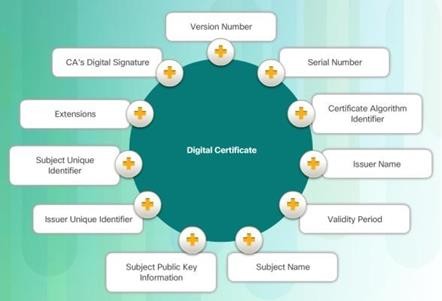 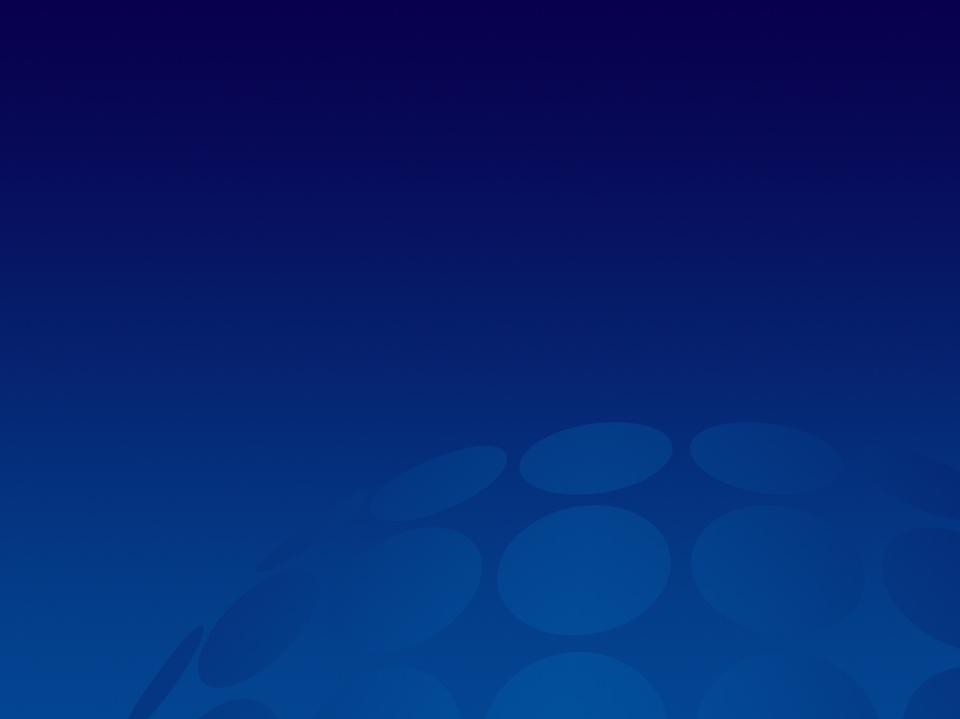 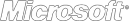 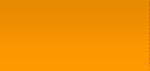 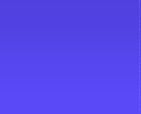 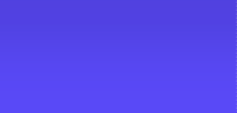 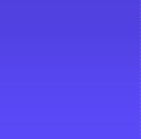 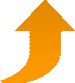 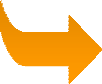 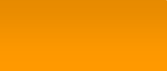 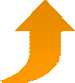 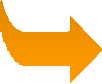 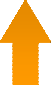 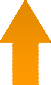 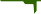 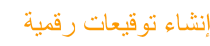 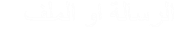 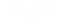 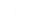 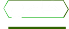 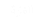 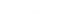 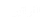 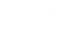 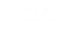 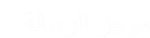 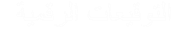 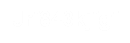 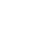 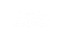 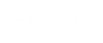 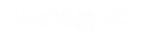 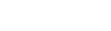 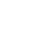 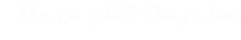 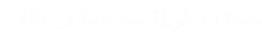 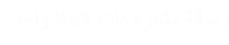 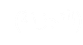 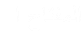 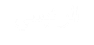 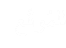 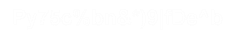 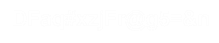 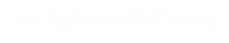 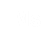 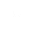 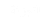 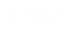 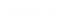 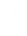 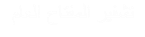 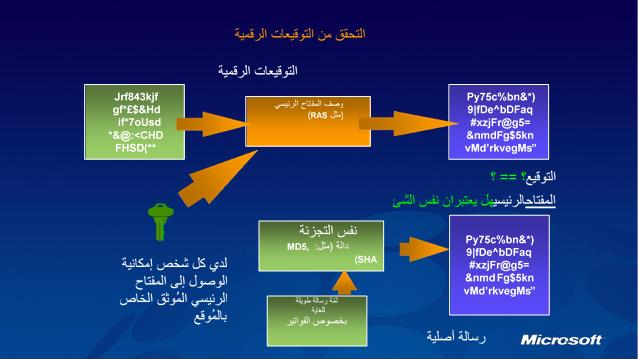 بروتوكول طبقة الوصل اآلمنة/ بروتوكولSSL يقصد به (بروتوكول طبقة الوصل اآلمنة)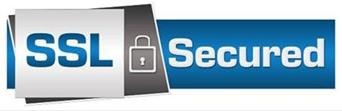 (بروتوكول أمان طبقة النقل )●   خدمة  بروتوكول  طبقة  الوصل اآلمنة●   طورت من خالل شركة نتسكيب●   صُممت النسخة رقم 3 مبدخالت عامةبعد ذلك معيار االنرتنت ا ُملعروفTLS ●   وتصبح●   استخدامات بروتوكول التحكم باإلرسال لتوفر خدمات كاملة ميكن االعتماد عليها●   حتتوي طبقة الوصل اآلمنة على طبقتني من الربوتكوالتبروتوكول طبقة الوصل●   ُتعرف شركة نتسكيب بربوتوكول طبقة الوصل اآلمنة (التدفقات) 1994●   نُشرت بروتوكول طبقة الوصل اآلمنة النسخة 2.0 مؤخراً عام 1995●   ُنفذت النسخة 2.0 يف منتجات شركة نتسكيب يف منتصف عام 1995●   تفاوت شركة مايكروسوفت (معاهدة التعاون بشأن الرباءات) عام 1995●   نُشرت بروتوكول طبقة الوصل اآلمنة النسخة 3.0 بنهاية عام 1995النسخة 2.0 يف منتجات شركة نتسكيب يف منتصف عام 1995 مع تصديق العميل ●   ُنفذتبروتوكول طبقة الوصل اآلمنة -أهداف التصميم●    قابلية التجديدo  ميكن استخدام العديد من النظم اخلوارزمية للشفرة●    شفافية املستخدم●     شفافية البياناتo كود مصادقة الرسالة●   اإلرسال األمن بني العميل ومزود اخلدمة عند أدني مستوي -مستوي طبقة الوصلo  مواقع الربوتوكول اخلاص بروتوكول التحكم باإلرسال●   التحقق  من  هوية  األطراف األخرىo  يُتحقق مزود اخلدمة بطريقة أتوماتيكية ويعترب العميل يف خيار من ذلك●    مستوي الكفاءةo  التخزين املؤقت للدوراتبروتوكول طبقة الوصل اآلمنة -مراجعة الربوتوكول●   بروتوكول طبقة الوصل اآلمنة يعترب بروتوكول ذات طبقة متعددة املستوياتبروتوكول طبقة الوصل اآلمنة رسالة بنقل أجزاء البيانات إىل جمموعات قابلة لإلدارة ● يستلموضغط البيانات بطريقة اختيارية وتطبيق ماك والشفرات ونقل النتائج●     تشفري  البيانات   املُستلمة  وضغطها  والتحقق منها●        وإعادة   جتميعها  وتسليمها  مبستوي  عالي  إىل العمالء●   التواصل مع البورت 443 بشكل تلقائي●     مهلة ختزين مؤقت لتحديد هوية اجللسة بقيمة 100 ثانيةHTTPS بروتوكول نقل النص التشعيب اآلمنبروتوكول نقل النص التشعيب اآلمن لتأمني التواصل عرب الشبكة احلاسوبية ● امتداد●   مُستخدم على نطاق واسع على شبكة األنرتنتبروتوكول نقل النص التشعيب اآلمن، يُشفر بروتوكول التواصل عن طريق استخدام ● يف(بروتوكول طبقة الوصل اآلمنة/ بروتوكول أمان طبقة النقل)●   وغالباً ما يُشري الربوتوكول إىل  بروتوكول نقل النص التشعيب اآلمن عربطبقة الوصل اآلمنة، أو بروتوكول نقل النص التشعيب اآلمن عرب بروتوكول ●   بروتوكولأمان طبقة النقل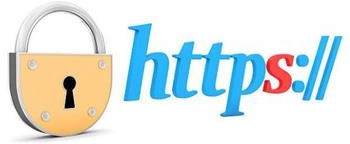 بروتوكول نقل النص التشعيب اآلمن يوافق احلواسب اآللية " على كود على الرسائل املستخدمة هلذا الكود لذلك ال يستطيع عن طريق استخدام "بينهم وحينئذ يعملوا على التشويشقراءتهم.  وهذا جيعل معلوماتهم أكثر أماناً من املخرتقني . نقل النص التشعيب اآلمن، إذا استطاع أي شخص بني املُرسل أحد ذلك.  يستطيع فقط املُرسل واملُستلم عن طريق استخدام بروتوكول واملستلم أن يفتح الرسائل، فأنهم مازالوا ال يستوعبونالذين هم على معرفة "بالكود"، فك تشفري الرسالة.مزايا استخدام بروتوكول نقل النص التشعيب اآلمن●   مصادقة املوقع اإللكرتوني الذي ميكن الوصول اليه.●        محاية  خصوصية  ونزاهة  البيانات  املتغرية  عند  عملية اإلرسال●   احلماية ضد منتصف هجمات الشخص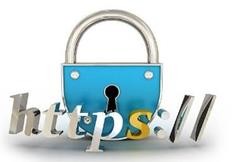 رقم الصفحةاملوضـــــوع1مقدمة2الفهرس3متهيد4مقدمة التشفري والرتميز4كيف نقوم بعملية التشفري؟11علم التشفري احلديث14األمن اإللكرتوني16التحكم بالوصول18حاالت البيانات20التكنولوجيات21التحكم يف الوصول22املفاهيم26التصديق33االقسام واالهداف34الربنامج الضار والتعليمة الربجمية الضارة45اخلداع47اهلجمات55احلماية55تأمني الشبكة57التوعية بشأن أمن املعلومات57التشفري66املعادالت الصعبة70التوقيعات الرقمية والشهادات70التوقيعات والقانون73بروتوكول طبقة الوصل اآلمنة/ بروتوكول